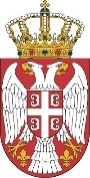 РЕПУБЛИКА СРБИЈАМИНИСТАРСТВО СПОЉНИХ ПОСЛОВАИНФОРМАТОР О РАДУБеоград, децембар 2021. годинеСАДРЖАЈ: 1. Основни подаци о Министарству спољних послова и информатору2. Организациона структура Министарства спољних послова3. Опис функција старешина Министарства спољних послова4. Правила у вези са јавношћу рада5. Списак најчешће тражених информација од јавног значаја6. Опис надлежности, обавеза и овлашћења7. Опис поступања у оквиру надлежности, обавеза и овлашћења8. Навођење прописа9. Услуге које се пружају заинтересованим лицима10. Поступак ради пружања услуга11. Преглед података о пруженим услугама12. Подаци о приходима и расходима13. Подаци о јавним набавкама14. Подаци о државној помоћи15. Подаци о исплаћеним платама, зарадама и другим примањима16. Подаци о средствима рада17. Чување носача информација18. Подаци о врстама информација у поседу19. Подаци о врстама информација којима државни орган омогућава приступ20. Информације о подношењу захтева за приступ информацијама1. Основни подаци о Министарству спољних послова и информатору Одлуком министра спољних послова бр. 104/12 од 20. јануара 2021. године, у складу са чланом 38. Закона о слободном приступу информацијама од јавног значаја (''Службени гласник РС'' бр. 120/2004, 54/2007, 104/2009 и 36/2010 - у даљем тексту: Закон), за овлашћена лица Министарства спољних послова (у даљем тексту: МСП) за поступање по захтевима за слободан приступ информацијама од јавног значаја, као и лица одговорна и за тачност и потпуност података, одређена су овлашћена лица, односно постављена лица док обављају дужност и то:г-дин Радиша Грујић, министар саветник у Генералном секретаријату;гђа Сузана Бошковић – Продановић, амбасадор у Генералном секретаријату (у одсуству г. Грујића)Министарство спољних послова, у складу са чланом 39. Закона и са тачкама 2. и 19. Упутства за израду и објављивање информатора о раду државног органа (''Службени гласник РС'' бр. 68/2010), објављује Информатор о раду Министарства спољних послова Републике Србије.Информатор о раду садржи податке у складу са законским одредбама које регулишу ову материју, осим оних података који су, у складу са чланом 9. и 14. Закона, односно одредбама Правилника МСП о одређивању врсте и степена тајности, циркулацији и чувању службених материјала, означени као поверљиво, строго поверљиво и државна тајна.Датум последње измене информатора: 21.12.2021. године.Увид у информатор, као и набавку штампане копије информатора могуће је извршити у просторијама Министарства спољних послова, у улици Кнеза Милоша 24-26 у Београду. Лица одговорно за ажурирање сајта: гђа Невена Ђокић.Електронска копија информатора може се преузети са следеће web – адресе: http://www.mfa.rs/dokumenta/informator.pdf http://www.mfa.rs/dokumenta/informator.docЕлектронску копију засебног информатора Управе за сарадњу са дијаспором и Србима у региону  могуће је преузети са  web  - адресе:https://www.dijaspora.gov.rs/wp-content/uploads/2021/01/informator2021.pdfРешењем министра спољних послова бр. 494-4/12 од 03. децембра 2021. године, у складу са чланом 56. Закона о заштити података о личности (''Службени гласник РС'' бр. 87/18), за лице за заштиту података о личности одредио Оливеру Стаменковић, министра саветника у Министарства спољних.Контакт подаци Оливере Стаменковић су: Министарство спољних послова, Кнеза Милоша 24-26, телефон 011/306-8967, email: olivera.stamenkovic@mfa.rs2. Организациона структура Министарства спољних послова 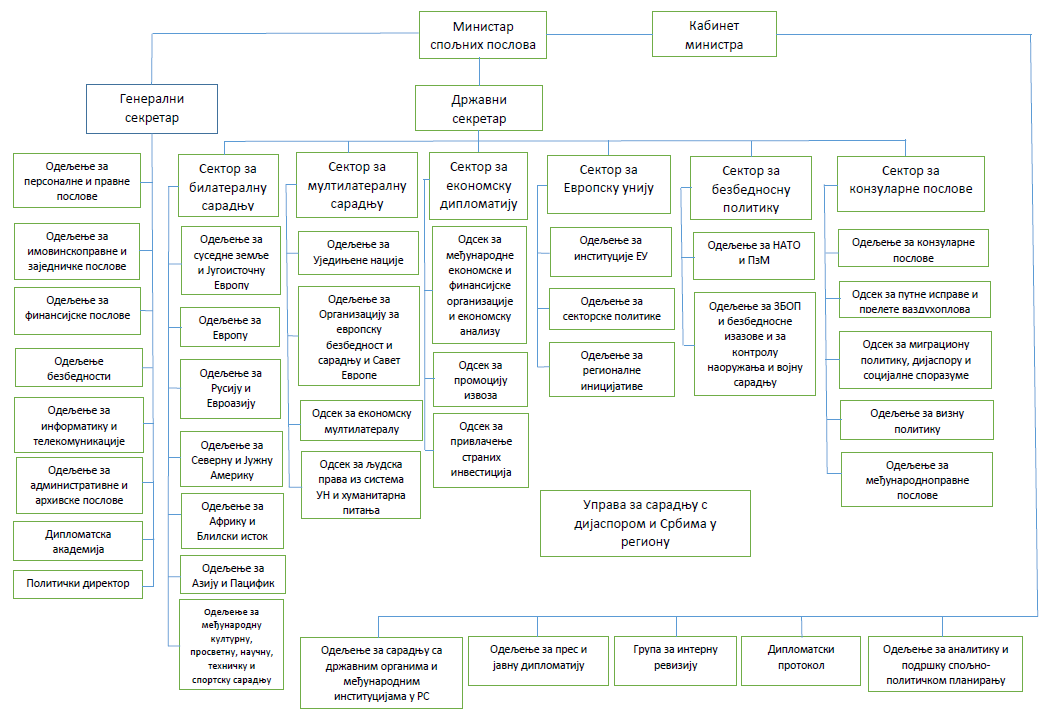 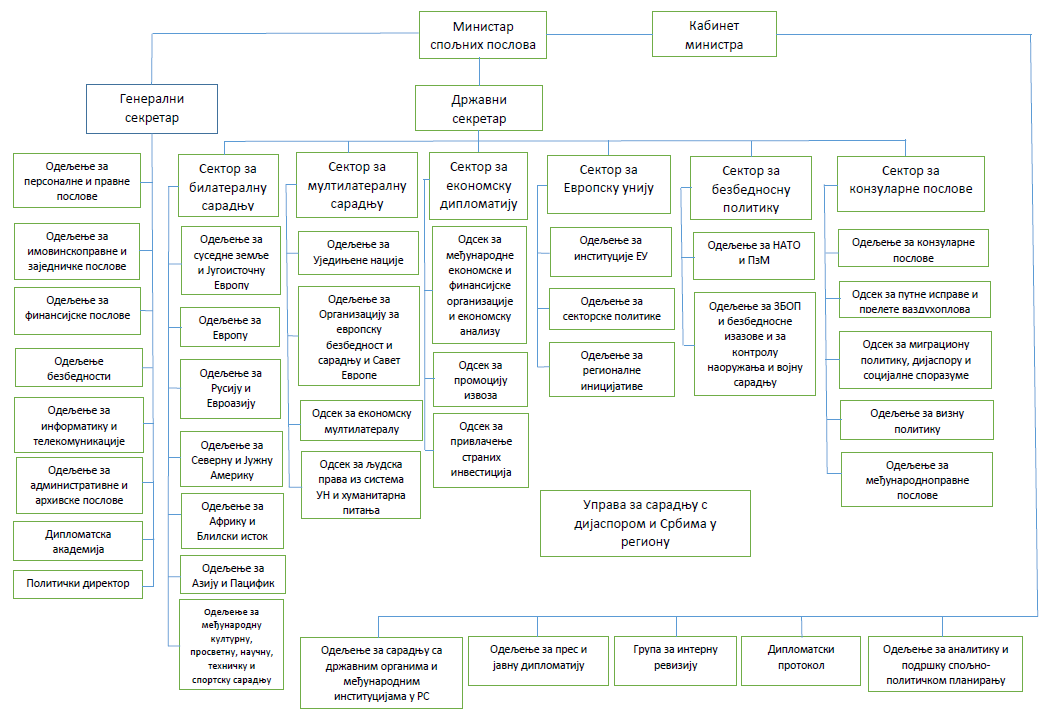 Унутрашње уређење МСП регулишу Уредба о начелима за унутрашње уређење и систематизацију радних места у Министарству спољних послова („Службени гласник РС", бр. 68/2009 и 56/2011) и Правилник о унутрашњем уређењу и систематизацији радних места у МСП.Правилником о унутрашњем уређењу и систематизацији радних места у МСП за обављање послова из делокруга Министарства образоване су основне унутрашње јединице, уже јединице изван састава сектора, посебне унутрашње јединице и екстериторијалне јединице.Табела 1. Преглед организационих јединица (кликом на линк долазите на детаљан опис орг. јединица)ОСНОВНЕ УНУТРАШЊЕ ЈЕДИНИЦЕСЕКТОР ЗА БИЛАТЕРАЛНУ САРАДЊУСектор за билатералну сарадњу обавља послове који се односе на:међународну сарадњу Републике Србије са другим државама у циљу унапређења билатералних односа и јачања њеног међународног положаја;остваривање спољнополитичких приоритета Републике Србије;остваривање радних контаката са дипломатским представницима других држава акредитованих у Републици Србији;представљање Републике Србије у одређеним државама у којима нема дипломатску мисију и одржавање контаката на нерезиденцијалној основи;билатералну економску сарадњу;друге послове из области билатералне сарадње.У Сектору за билатералну сарадњу образују се следеће уже унутрашње јединице: Одељење за суседне земље и Југоисточну Европу обавља послове који се односе на:успостављање и унапређење политичких, економских, уговорних и других односа Републике Србије са суседним државама и државама Југоисточне Европе;анализу унутрашњих и спољнополитичких, економских и других друштвених кретања у тим земљама;пограничне односе и стање националних мањина;послове разграничења са суседним државама;обележавање и одржавање граничне линије, граничне ознаке и натписа и граничне службености Републике Србије израдом геодетских и топографских скица;праћење и учествовање у раду међудржавних мешовитих комисија за обележавање и одржавање границе;друге послове из области билатералне сарадње са суседним земљама и земљама Југоисточне Европе.Одељење за Европу обавља послове који се односе на:успостављање и унапређење политичких, економских, уговорних и других односа Републике Србије са следећим државама Европе: Кнежевина Андора, Република Аустрија, Краљевина Белгија, Уједињено Краљевство Велике Британије и Северне Ирске, Краљевина Данска, Републике Естонија, Ирска, Република Исланд, Република Естонија, Република Летонија, Република Литванија, Велико Војводство Луксембург, Кнежевина Монако, Савезна Република Немачка, Краљевина Норвешка, Република Пољска, Република Португалија, Словачка Република, Република Финска, Република Француска, Краљевина Холандија, Чешка Република, Краљевина Шведска, Краљевина Шпанија;анализу унутрашњих и спољнополитичких, економских и других друштвених кретања у тим земљама;3) 	одржава сарадњу са Организацијом Франкофоније;4)	 друге послове из области билатералне сарадње са горе наведеним земљама.Одељење за Русију и Евроазију обавља послове који се односе на:успостављање и унапређење политичких, економских, уговорних и других односа Републике Србије са Русијом и другим евроазијским државама;анализу унутрашњих и спољнополитичких, економских и других друштвених кретања у тим земљама;представљање и одржавање контаката на нерезиденцијалној основи у одређеним државама Евроазије у којима Република Србија нема дипломатску мисију;друге послове из области билатералне сарадње са Русијом и другим евроазијским државама.Одељење за Северну и Јужну Америку обавља послове који се односе на:успостављање и унапређење политичких, економских, уговорних и других односа Републике Србије са државама Северне и Латинске Америке и Кариба;представљање и одржавање контаката на нерезиденцијалној основи у одређеним државама Латинске Америке у којима Република Србија нема дипломатску мисију;прати рад регионалних организација (Организације америчких држава, Асоцијације држава Кариба, Карипске заједнице, Система централноамеричке интеграције и др.)анализу унутрашњих и спољнополитичких, економских и других друштвених кретања у тим земљама;друге послове из области билатералне сарадње са државама државама Северне и Латинске Америке и Кариба.Одељење за Африку и Блиски исток обавља послове који се односе на:успостављање и унапређење политичких, економских, уговорних и других односа Републике Србије са државама Африке и Блиског истока;анализу унутрашњих и спољнополитичких, економских и других друштвених кретања у тим земљама;представљање и одржавање контаката на резиденцијалној и нерезиденцијалној основи са државама Африке и Блиског истока;прати рад Афричке уније, Лиге арапских држава, Економске заједнице држава западне Африке, Организације исламске сарадње;Заједнице сахелско-сахарских држава, Заједничког тржишта источне и јужне Африке, Источноафричке заједнице, Економске заједнице централноафричких држава, Међувладине власти за развој, Јужноафричке развојне заједнице, Арапске уније Магреба и Савета за сарадњу арапских земаља Залива;друге послове из области билатералне сарадње са државама Африке и Блиског истока.Одељење за Азију, Аустралију и Пацифик обавља послове који се односе на:успостављање и унапређење политичких, економских, уговорних и других односа Републике Србије са државама Азије и Пацифика и Аустралијом;анализу унутрашњих и спољнополитичких, економских и других друштвених кретања у тим земљама;представљање и одржавање контаката на нерезиденцијалној основи у одређеним државама Азије и Пацифика у којима Република Србија нема дипломатску мисију;унапређење сарадње у оквиру механизма „Кина-ЦИЕЗ“;унапређење сарадње у оквиру кинеске иницијативе „Појас и пут“;друге послове из области билатералне сарадње са државама Азије и Пацифика и Аустралијом.Одељење за међународну културну, просветну, научну, технолошку и спортску сарадњу обавља послове који се односе на:подршку и унапређење просветне, културне, научне, технолошке и спортске сарадње Републике Србије са другим државама;припрему, закључивање и спровођење билатералних споразума, програма и других уговора о сарадњи у овим областима;координацију послова у вези с доделом стипендија домаћим и страним студентима;друге послове из делокруга Одељења.Група за економску билатералу обавља послове који се односе на:координирање и развој економске сарадње Републике Србије са другим државама;анализу и праћење економских односа са другим државама;предлаже мере за унапређење економске сарадње Републике Србије са другим државама;друге послове из делокруга Групе.Повратак на „Преглед организационих јединица“СЕКТОР ЗА МУЛТИЛАТЕРАЛНУ САРАДЊУСектор за мултилатералну сарадњу обавља послове који се односе на:активности међународних владиних и невладиних организација;активности Републике Србије у међународним владиним и невладиним организацијама;координацију активности у области хуманитарних питања;остваривање радних контаката са представницима међународних организација који су акредитовани у Републици Србији;друге послове из области мултилатералне сарадње.У Сектору за мултилатералну сарадњу образују се следеће уже унутрашње јединице:Одељење за Уједињене нације (у даљем тексту: УН) обавља послове који се односе на:активности УН и једног броја специјализованих агенција;активности Републике Србије у УН и специјализованим агенцијама УН;процесе у међународним односима који су од значаја за очување светског мира и безбедности;извршавање обавеза које произлазе из ратификованих међународних конвенција и одлука;међународне организације из система УН, ПНЗ и Заједнице демократија;сарадњу са Мисијом УН на Косову и Метохији (у даљем тексту: УНМИК на Косову и Метохији) у складу с Резолуцијом Савета безбедности УН 1244;друге послове из области мултилатералне сарадње у вези са УН.У Одељењу за Уједињене нације образују се следеће уже унутрашње јединице:Група за политичка питања УН обавља послове који се односе на сва општа политичка питања рада УН, као и друге послове из делокруга Групе. Група за УНЕСКО обавља послове који се односе на општа питања рада УНЕСКО, као и друге послове из делокруга Групе.Група за економско-развојна и питања заштите животне средине обавља послове који се односе на економско-развојна и питања заштите животне средине који произлазе из области рада УН, као и друге послове из делокруга Групе.Одељење за ОЕБС и СЕ обавља послове који се односе на:европску безбедност и сарадњу;активности Републике Србије у ОЕБС;политику Савета Европе и свих посебних тела;активности Републике Србије у Савету Европе;спровођење потврђених конвенција Савета Европе у Републици Србији;друге послове из области мултилатералне сарадње у вези са ОЕБС и Савет Европе.Одсек за економску мултилатералу обавља послове који се односе на:права и обавезе Републике Србије на основу чланства у свим међународним организацијама економског и финансијског карактера;активности Републике Србије у свим међународним организацијама економског и финансијског карактера;друге послове из области мултилатералне сарадње који се односе на међународне економске и финансијске организације.Одсек за људска права из система УН и хуманитарна питања обавља послове који се односе на:активности свих међународних тела која се баве стањем људских права из система УН и хуманитарним питањима;спровођење обавеза Републике Србије по основу чланства у међународним споразумима – конвенцијама о људским правима из система УН и хуманитарним питањима;припрему одговора на индивидуалне представке грађана Републике Србије уговорним телима у оквиру УН;приступање и потврђивање међународних уговора у области људских права из система УН и хуманитарних питања;друге послове из области мултилатералне сарадње у вези са међународним телима која се баве стањем људских права из система УН и хуманитарним питањима.Повратак на „Преглед организационих јединица“СЕКТОР ЗА ЕКОНОМСКУ ДИПЛОМАТИЈУСектор за економску дипломатију обавља послове који се односе на: представљање и заштиту интереса Републике Србије у свим међународним организацијама економског, финансијског, привредног и трговинског карактера и спровођење економске анализе; спровођење активности у циљу привлачења страних директних инвестиција; промовисање домаћих производа и услуга на међународном тржишту;побољшање постојећих видова сарадње и склапање нових споразума са учесницима на међународном тржишту робе, услуга  и капитала;промовисање туристичких, инвестиционих, привредних и културних добара Р. Србије на светској економској сцени  у циљу привлачења потенцијалних туриста, инвеститора и привредника; дефинисање стратегије приступа међународном тржишту и сачињавање предлога за извоз робе и услуга; анализирање потенцијалних тржишта на основу достављених информација из ДКП и званичних статистичких података; праћење и анализирање дешавања на светском финансијском тржишту.Уже унутрашње јединице у Сектору за економску дипломатију У Сектору за економску дипломатију образују се следеће уже унутрашње јединице:Одсек за међународне економске и финансијске организације и економску анализу;Одсек за промоцију извоза; Одсек за привлачење страних директних инвестиција.Одсек за међународне економске и финансијске организације и економску анализу обавља послове који се односе на: активности везане за права и обавезе Републике Србије на основу чланства у свим међународним организацијама економског и финансијског карактера;активности Републике Србије у свим међународним организацијама економског и финансијског карактера;друге послове из области билатералне и мултилатералне сарадње који се односе на међународне економске и финансијске организације.послове у вези са израдом анализе из битних економских области као што су енергетика и енергетска безбедност, безбедност хране, заштита животне средине, информационе технологије и сл.Одсек за промоцију извоза обавља послове који се односе на: промоцију домаћих производа на светским економским форумима и сајмовима; покретање и одржавање комуникације са страним увозницима; истраживање тржишта и сачињавање листе домаћих производа који се добро котирају на иностраном тржишту; на основу анализа тржишта доставља предлоге за извоз домаћим извозницима робе, услуга и капитала; организацију промоције домаћих производа у ДКП РС  и релевантним институцијама  у земљи пријема на које се позивају угледни предузетници из земље пријема и представници дипломатског кора;  одржавање сталних контаката са домаћим извозницима и Привредном комором Србије. Одсек за привлачење страних инвестиција обавља послове који се односе на: праћење и анализирање учешће страних инвеститора и израђивање листе инвестиционих пројеката у Р. Србији подељене по областима;  истраживање међународног тржишта инвестиција и инвестиционих фондова и стварање контаката са потенцијалним инвеститорима; активности којима се анализира потражња за врстама инвестиција на међународном тржишту и израђују листе потенцијалних инвеститора; промоцију привредних потенцијала Р. Србије у иностранству; на бази доброг маркетинга и претходно урађене анализе тржишта одређује циљну групу  страних инвеститора са којима ступа у контакт посредством ДКП РС; одржавање сталних контаката са страним инвеститорима. СЕКТОР ЗА ЕВРОПСКУ УНИЈУСектор за Европску унију обавља послове који се односе на:анализу политичке активности Европске уније (у даљем тексту: ЕУ) и њених појединих органа и тела, нарочито у односу према Републици Србији и земљама Западног Балкана;политичке активности Републике Србије према ЕУ;координацију активности у вези са преговорима Републике Србије са надлежним институцијама ЕУ усмереним ка пуноправном чланству у ЕУ;координацију и вођење преговарачког процеса који се односи на Поглавље 31 - Спољна, безбедносна и одбрамбена политика;активно учешће у делу преговарачког процеса који се односи на Спољне односе (Поглавље 30, потпоглавље Политика развојне и хуманитарне помоћи)процесе регионалне сарадње које је ЕУ иницирала, води и/или је у њима један од партнера, чланова или учесника;друге послове у вези са ЕУ.У Сектору за Европску унију се образују следеће уже организационе јединице:Одељење за институције ЕУ обавља послове који се односе на :сарадњу Републике Србије са институцијама ЕУ: Европским саветом, Саветом ЕУ, Европском комисијом, Европским парламентом, Спољнополитичком службом ЕУ и другим саветодавним, стручним и радним телима и групама;праћење процеса придруживања држава кандидата и потенцијалних кандидата за чланство у ЕУ;координацију, праћење и усаглашавање са спољном и безбедносном политиком ЕУ;усаглашавање наступа институција Републике Србије према ЕУ, поступак избора представника Републике Србије у радним групама, стручним и саветодавним телима и групама ЕУ.Одељење за секторске политике ЕУ обавља послове који се односе на:анализу и праћење активности ЕУ и њених појединих органа и тела у погледу секторских политика Европске уније;праћење процеса  хармонизације националног законодавства Републике Србије са заједничким правним тековинама ЕУ;техничку секторску координацију надлежних државних органа и органа државне управе Републике Србије према ЕУ у току преговарачког процеса, а посебно као координатор у преговорима у Поглављу 31 – Спољна, безбедносна и одбрамбена политика;учешће у делу преговарачког процеса који се односи на потпоглавље  Политика развојне и хуманитарне помоћи у оквиру Поглавља 30 - Спољни односи;друге послове у вези са секторским политикама ЕУ.Одељење за регионалне иницијативе обавља послове који се односе на:праћење, анализу и учешће у раду институционализованих регионалних иницијатива, као и неформалних регионалних процеса, којих је Р. Србије члан или учесник, а чије су активности непосредно повезане са процесом реформи и европских интеграција Р. Србије и чији је ЕУ члан или учесник;спровођење низа активности кроз сарадњу са регионалним иницијативама и давања одговарајућих предлога за које је надлежно у циљу активног доприноса јачању регионалне сарадње а тиме и приступним преговорима Р. Србије Европској унији;друге послове у вези са регионалним иницијативама и европским макро-регионалним стратегијама усмереним на европске интеграције, укључујући и – по потреби – сарадњу на спровођењу одговарајућих пројектних активности од значаја за афирмацију и развој регионалне сарадње.Повратак на „Преглед организационих јединица“СЕКТОР ЗА БЕЗБЕДНОСНУ ПОЛИТИКУСектор за безбедносну политику обавља послове који се односе на: анализу војно-политичких кретања на глобалном, регионалном и подрегионалном плану, као и међународне претње и ризике, у првом реду са становишта утицаја на безбедност и међународни положај Републике Србије; активности у оквиру Северно-атлантског војног савеза (у даљем тексту: НАТО), Програма Партнерство за мир (у даљем тексту: ПзМ) и другим иницијативама и интеграционим процесима на евро-атлантском простору који су покренути од НАТО или се одвијају у посредном односу са њим (безбедносна структура ЕУ); спровођење докумената ОЕБС који се односе на питања контроле наоружања;друге послове у вези са безбедносном политиком.У Сектору за безбедносну политику образују се следеће уже унутрашње јединице:Одељење за НАТО и ПзМ обавља послове који се односе на: праћење глобалног позиционирања НАТО, операција управљања кризама и других мисија НАТО и политичких процеса унутар ове организације ;све аспекте учешћа Републике Србије у програму ПзМ;остварење Индивидуалног акционог плана партнерства између Републике Србије и НАТО;друге послове у вези са НАТО и ПзМ.„Одељење за Заједничку безбедносну и одбрамбену политику ЕУ, безбедносне изазове, контролу наоружања и војну сарадњу (у даљем тексту: ОЗБОП и БИКН)“ (у даљем тексту: ЗБОП) нове безбедносне изазове и за контролу наоружања и војну сарадњу обавља послове који се односе на:активности ЗБОП, развој војних и одбрамбених капацитета држава ЕУ (формирање борбених формација и јединица за брза дејства), активности институција ЕУ у чијој су надлежности питања везана за ЗБОП (Политичко-безбедносни комитет, Војни комитет и Војни штаб), као и активности војно-цивилних мисија ЕУ;сарадњу Републике Србије са ЕУ у области  безбедности; анализу постојећих и нових безбедносних претњи и изазова у свету и посебно у региону Југоисточне Европе;активности Републике Србије на спровођењу међународних уговора и режима из области разоружања и контроле наоружања (Конвенције о забрани биолошког, хемијског и нуклеарног оружја, Отавске конвенције о антиперсоналним минама);спровођење докумената УН, ЕУ и ОЕБС на плану регулисања и контроле статуса и промета конвенционалног и оружја за масовно уништење;друге послове у вези са Европском безбедношћу и безбедносним изазовима и контролом наоружања и војном сарадњом.Повратак на „Преглед организационих јединица“СЕКТОР ЗА КОНЗУЛАРНЕ ПОСЛОВЕСектор за конзуларне послове обавља послове који се односе на:заштиту интереса Републике Србије, њених држављана и домаћих правних лица у иностранству;развијање веза са грађанима Републике Србије који се налазе на раду и боравку у иностранству;миграције и остваривање сарадње с међународним организацијама из ове области;визну политику и њено спровођење у дипломатско-конзуларној мрежи;област одбране земље у вези с боравком војних обвезника Републике Србије у иностранству;припреме и преговоре о закључивању међународних уговора из конзуларне области;сарадњу с дипломатско-конзуларним представништвима држава акредитованих у Републици Србији ради заштите интереса њихових држављана и правних лица;припрему и спровођење поступка закључивања и ратификације међународних уговора;електронско евидентирање и чување оригиналних примерака међународних уговора и пратеће документације;учешће Републике Србије у поступцима пред међународним правосудним институцијама;примену права међународних организација;друге послове из области конзуларних односа и међународно-правних питања.У Сектору за конзуларне послове образују се следеће уже унутрашње јединице:Одељење за конзуларне послове обавља послове који се односе на:издавање путних исправа и виза у иностранству;пружање помоћи у случајевима репатријације и депортације држављана Републике Србије;бележничке функције;матичарске функције;издавање спроводнице за пренос посмртних остатака;заштите имовинско-правних интереса државе, као и домаћих правних и физичких лица у иностранству;стицање и губитак држављанства;пружање заштите ухапшеним и осуђеним лицима у иностранству;правне помоћи у грађанским и кривичним стварима;остваривање права из области брачних и породичних односа;заштиту пословно неспособних држављана;спорове које воде држава или правна лица Републике Србије пред страним судовима или арбитражама;област одбране земље у вези с боравком војних обвезника Републике Србије у иностранствупружање помоћи и услуга домаћим бродовима и ваздухопловима;обележавање, уређивање и одржавање гробова и спомен костурница Срба у иностранству;пружање обавештења о прописима Републике Србије;легализацију јавних исправа Републике Србије и страних јавних исправа у међународном промету;чување матичних књига и издавање уверења на основу њих;друге конзуларне послове из делокруга Одељења.У Одељењу за конзуларне послове образују се следеће уже унутрашње јединице:Група за регионалне конзуларне послове I обавља све конзуларне послове описане у члану 43. овог правилника у односу на Аустрију, Лихтенштајн, Швајцарску, Немачку, Француску, Монако, Шпанију, Андору, Португал, Белгију, Холандију, Луксембург, Велику Британију, Ирску, Данску, Шведску, Норвешку, Финску, Исланд, Пољску, Чешку, Словачку, Летонију, Естонију и Литванију.Група за регионалне конзуларне послове II обавља све конзуларне послове описане у члану 43. овог правилника у односу на Италију, Сан Марино, Турску, Грчку, Кипар, Бугарску, Румунију, Албанију, Мађарску, Русију и евроазијске државе.Група за регионалне конзуларне послове III обавља све конзуларне послове описане у члану 43. овог правилника у односу на Словенију, Хрватску, Босну и Херцеговину, Црну Гору и Македонију.Група за регионалне конзуларне послове IV обавља све конзуларне послове описане у члану 43. овог правилника у односу на САД, Канаду, земље Средње и Јужне Америке, Аустралију, Нови Зеланд и земље Азије и Африке.Група за системска питања обавља послове који се односе на:припрему правних инструкција из области конзуларних послова које су општег и системског карактера;уређење електронске презентације конзуларних представништава Републике Србије у свету;друге конзуларне послове општег карактера из делокруга Групе.Група за легализацију и матичне књиге обавља послове који се односе на: легализацију исправа у међународном саобраћају;чување другог примерка матичних књига које воде дипломатско-конзуларна представништва Републике Србије;издавање извода и уверења из матичних књига;друге конзуларне послове из делокруга Групе.Група за оставине и спорове у иностранству обавља послове који се односе на:остваривање наследног права грађана Републике Србије у иностранству;остваривање права на личну или породичну пензију, алиментацију, животно осигурање и накнаду штете;друге конзуларне послове из делокруга Групе.Група за конзуларни архив обавља архивске послове у Сектору за конзуларне односе.Одсек за путне исправе обавља послове који се односе на:издавање дипломатских и службених пасоша;поступак обезбеђења сагласности за прелете страних ваздухоплова преко територије Републике Србије;поступак обезбеђења сагласности за прелете ваздухоплова Републике Србије преко територије других држава;друге конзуларне послове у вези с путним исправама и прелетом ваздухоплова.Одсек за миграциону политику, дијаспору и социјалне споразуме обавља послове који се односе на:унапређење односа и развијања веза с грађанима Републике Србије које се налазе на раду и боравку у иностранству, посебно у области очувања културног и духовног идентитета и унапређења организације и садржаја рада удружења грађана Републике Србије у свету;миграције и остваривање сарадње с међународним организацијама из ове области;обележавање, уређивање и одржавање гробова и спомен костурница Срба у иностранству;закључивање, ратификaцију и примену међународних уговора из области социјалног осигурања; друге послове у вези са миграцијама, дијаспором и социјалним споразумима.Одељење за визну политику (визни центар) обавља послове који се односе на:Праћење и анализу односа Републике Србије са Европском унијом и другим државама у области визних режима; прати законодавство и прописе Европске уније и других земаља, потписница Шенгенског споразума у области визне политике и визног режима у циљу хармонизације домаћег законодавства и праксе са стандардима ЕУ и Шенгена;у оквиру јединственог визног система, у сарадњи са Министарством унутрашњих послова, води евиденције о издатим визама и одбијеним захтевима за издавање виза;врши контролу законитости и усмерава рад ДКП у области визне политике Републике Србије;обавља послове који се односе на закључивање, ратификовање и примену међународних уговора у области визног режима и реадмисије Р. Србије са другим државама;прикупља и обрађује податке и сачињава аналитичке материјале у вези са питањима из своје надлежности; прати и усмерава рад ДКП из свог делокруга; припрема материјале за међународне односно међудржавне сусрете и посете; учествује у стручној и аналитичкој обради материјала које МСП доставља Народној скупштини и Влади Републике Србије, председнику Републике, као и надлежним органима државне управе.У Одељењу за визну политику (визном центру) образују се следеће уже унутрашње јединице:Група за визну политику обавља послове који се односе на:праћење и анализирање проблематике односа са Европском Унијом и другим државама у области визних режима; праћење законодавства и прописа Европске Уније и других земаља, потписница Шенгенског споразума у области визне политике и визног режима у циљу хармонизације домаћег законодавства и праксе са стандардима ЕУ и Шенгена;обављање послове који се односе на закључивање, ратификовање и примену међународних уговора у области визног режима и реадмисије Р.Србије са другим државама;сачињавање аналитичких материјала у вези са питањима из надлежности Визног центра;припрему материјала за међународне односно међудржавне сусрете и посете; стручну и аналитичку обраду материјала које МСП доставља Народној скупштини и Влади Републике Србије, председнику Републике,  као и другим државним органима.Група за одобравање виза обавља послове који се односе на:Одобравање виза у сарадњи са Министарством унутрашњих послова;вођење евиденције о издатим визама и одбијеним захтевима за издавање виза;контролу законитости и усмерава рад ДКП у области визне политике Републике Србије.Одељење за међународно-правне послове обавља послове који се односе на:припрему и спровођење поступка закључивања и ратификације међународних уговора;електронско евидентирање и чување оригиналних примерака међународних уговора и пратеће документације;учешће Републике Србије у поступцима пред међународним правосудним институцијама;примену права међународних организација;друге послове из области међународног права.У Одељењу за међународно-правне послове образују се следеће уже унутрашње јединице:Група за међународне правосудне институције обавља послове који се односе на:сарадњу са међународним правосудним институцијама: Међународни суд правде, Стални арбитражни суд, Међународни кривични суд, Међународни кривични трибунал за бившу Југославију, Хашка конференција за међународно приватно право, специјализовани судови УН;заступање Републике Србије у поступцима пред међународним правосудним институцијамадруге послове из делокруга Групе.Група за међународне уговоре обавља послове који се односе на међународне мултилатералне и билатералне уговоре, као и друге послове из делокруга Групе.Група за право међународних организација и општа питања обавља послове који се односе на;примену права међународних организација универзалног и регионалног карактера;примену других актуелних питања међународног права;друге послове из делокруга Групе.Повратак на „Преглед организационих јединица“6) УЖЕ УНУТРАШЊЕ ЈЕДИНИЦЕ ИЗВАН САСТАВА СЕКТОРАОдељење за сарадњу са државним органима и међународним институцијама обавља послове који се односе на одржавање сталне везе с Кабинетом Председника Републике Србије, Народном Скупштином Републике Србије, Генералним секретаријатом Владе Републике Србије, Канцеларијом за Косово и Метохију и другим државним органима; обезбеђивање хитног поступања надлежних унутрашњих јединица Министарства по захтевима Кабинета Председника Републике Србије, Народне Скупштине Републике Србије, Генералног секретаријата Владе Републике Србије, Канцеларијом за Косово и Метохију и других државних органа; организацију посета Председника Републике Србије страним државама, као и посета шефова страних држава Републици Србије и друге послове из делокруга Одсека.Одељење за прес и јавну дипломатију обавља  послове који се односе на организацију и праћење свих медијских наступа министра спољних послова, а по његовом налогу, и других функционера, лица на положају и државних службеника Министарства; припрему дневних и недељних информативних билтена за потребе Министарства и дипломатско-конзуларних представништава са најважнијим информацијама из области спољне политике Републике Србије; припрему и одржавање интернет презентације Министарства спољних послова; друге послове из делокруга Одељења.Група за интерну ревизију обавља послове који се односе на стратешко, годишње и оперативно планирање; организовање, спровођење и извештавање о резултатима интерне ревизије свих организационих делова Министарства спољних послова, свих програма, активности и процеса у надлежности Министарства спољних послова; проверу примене закона и проверу поштовања правила интерне контроле; оцену система интерних контрола у погледу њихове адекватности, успешности и потпуности; ревизију начина рада која представља оцену пословања и процеса, укључујући и нефинансијске операције у циљу оцене економичности, ефикасности и успешности свих пословних функција из надлежности организационих јединица Министарства, екстериторијалних организационих јединица (у даљем тексту: ДКП) и органа у саставу; успостављање сарадње са Централном јединицом за хармонизацију Министарства финансија и екстерном ревизијом; контролу управљања средствима из претприступних фондова ЕУ; вршење послова неопходних за остваривање сигурности у погледу функционисања система интерне ревизије, у складу Међународним стандардима интерне ревизије, прописима којима се уређује интерна ревизија у Републици Србији и кодексом струковне етике интерних ревизора, као и друге послове из делокруга Групе.Дипломатски протокол обавља послове који се односе на:организацију званичних посета на државном и дипломатском нивоу страних представника Републици Србији и представника Републике Србије другим земљама;организационе и церемонијалне припреме за учешће представника Републике Србије на међународним преговорима и конференцијама;дипломатске привилегије и имунитете;дипломатско-протоколарну преписку;израду и припрему билатералних и мултилатералних споразума и резолуција и докумената које Република Србија подноси УН, ЕУ и другим међународним организацијама;обавља редакцију и лекторисање текстова;друге послове из области протокола. У Дипломатском протоколу образују се следеће уже унутрашње јединице:Одсек за организацију државних посета и церемонијал обавља послове који се односе на:припрему програма званичних међудржавних посета;организацију церемоније дочека и испраћаја високих страних гостију;организацију прихвата и предаје акредитивних писама новопридошлих шефова дипломатских мисија;организацију опроштајних обеда са шефовима страних дипломатских мисија, као обеда за госте чији је домаћин министар, државни секретар, генерални секретар или помоћник министра;организацију церемонијалних и културних манифестација за дипломатски кор;помоћ страним дипломатским мисијама у вези са пресеансом домаћих функционера;друге послове из области државних посета и церемонијала.Одсек за привилегије и имунитете обавља послове који се односе на: примену одредби бечких конвенција о дипломатским и конзуларним односима у вези са положајем страних дипломатских мисија акредитованих у Републици Србији;помоћ страним дипломатским мисијама приликом отварања, обезбеђења смештаја, прибављања непокретности и обезбеђења привилегија и имунитета на бази реципроцитета;нотификацију и издавање дипломатских и службених легитимација;помоћ домаћим физичким и правним лицима у заштити њихових интереса у односима са страним дипломатско-конзуларним представништвима;друге послове из области дипломатских привилегија и имунитета.Одељење за аналитику и подршку спољно-политичком планирању обавља истраживачко-аналитичке и друге послове који се односе на: 1)	укупно спровођење спољне политике Републике Србије, јачање њеног међународног положаја, заштиту интереса Републике Србије и њених грађана и односе Републике Србије са другим државама и међународним организацијама; 2)	политичка, економска и друга међународна кретања, регионалне и глобалне односе; 3)	припрему билтена и других публикација;4)	анализу информација из страних медија које се односе на Републику Србију и њену политику;5)	праћење прописа и стандарда из области заштите тајних података, праћење и усмеравање рада лица која су овлашћена за утврђивање тајности података у Министарству спољних послова;6)	вођење подрегистра тајних података НАТО И ЕУ и вођење евиденције у вези са националним тајним подацима;57	друге послове из области аналитике и подршке спољно-политичком планирању.Повратак на „Преглед организационих јединица“7)  ПОСЕБНЕ УНУТРАШЊЕ ЈЕДИНИЦЕА. Генерални секретаријатГенерални секретаријат обавља послове који се односе на:планирање рада Министарства у складу са законом;обезбеђивање усклађености и законитости општих и појединачних аката које доноси министар;усклађеност рада унутрашњих и екстериторијалних организационих јединица;сарадњу са другим државним органима и органима државне управе;заштиту имовинскоправних и других интереса Министарства;обављање стручних материјално-финансијских, информатичких, административно-техничких, радноправних, кадровских, безбедносних и других заједничких послова за потребе Министарства;спровођење послова стручног усавршавања и оспособљавања запослених.У Генералном секретаријату образују се следеће уже унутрашње јединице:Одељење за персоналне и правне послове обавља послове који се односе на:припрему Кадровског плана за сваку календарску годину;припрему појединачних решења из области радних односа запослених у Министарству;здравствену заштиту запослених у дипломатско-конзуларним представништвима Републике Србије;припрему докумената за потребе радноправних спорова пред домаћим судовима у којима је тужено Министарство;евиденције запослених;припрему нацрта закона из области спољних послова, акта о унутрашњем уређењу и систематизацији радних места и других подзаконских аката;давање мишљења на нацрте закона и подзаконских аката које припремају други органи државне управе, а који се односе на област спољних послова;друге персоналне и правне послове из делокруга Одељења.У Одељењу за персоналне и правне послове образују се следеће уже унутрашње јединице:Одсек за радноправну евиденцију обавља послове који се односе на:здравствену заштиту запослених у дипломатско-конзуларним представништвима Републике Србије;припрему докумената за потребе радноправних спорова пред домаћим судовима у којима је тужено Министарство;радноправну евиденцију запослених;друге послове из делокруга Одсека.Група за пријем и распоред кадрова обавља послове који се односе на:припрему Кадровског плана за сваку календарску годину;припрему појединачних решења из области радних односа запослених у Министарству;друге послове из делокруга Групе.Група за нормативне послове обавља послове који се односе на:  припрему нацрта закона из области спољних послова, акта о унутрашњем уређењу и систематизацији радних места и других подзаконских аката;давање мишљења на нацрте закона и подзаконских аката које припремају други органи државне управе, а који се односе на област спољних послова;припрему мишљења о примени Закона о спољним пословима;друге послове из делокруга Групе.Одељење за имовинскоправне и заједничке послове обавља послове који се односе на:поступак стицања и одржавања непокретности за смештај дипломатско-конзуларних представништава Републике Србије у иностранству, евидентирање и укњижбу непокретности у иностранству;прибављање и коришћење основних и потрошних средстава;помоћ страним дипломатско-конзуларним представништвима у Републици Србији у решавању питања смештаја;инвестиционо и техничко одржавање објеката, пословних просторија и уређаја и инсталација у њима;занатске услуге, одржавање чистоће, репрезентацију;припрему докумената и учешће у судским споровима и арбитражама које се у иностранству воде у вези с имовином Републике Србије.У Одељењу за имовинскоправне и заједничке послове образују се следеће уже унутрашње јединице:Одсек за непокретну имовину, грађевинске послове и занатске услуге обавља послове Одељења за имовинске и заједничке послове који се односе на:непокретности;грађевинске послове;текуће одржавање објеката и просторија Министарства и уређаја у њима;друге послове из делокруга Одсека.Одсек за покретну имовину и набавке обавља послове Одељења за имовинске и заједничке послове који се односе на:израду годишњег Плана јавних набавки за Министарство спољних послова;спровођење поступака јавних набавки добара, услуга и радова;припремање и израда одлука, огласа о јавним набавкама, конкурсне документације;прослеђивање аката за Портал јавних набавки и за интернет страницу Министарства спољних послова у складу са Законом о јавним набавкама;прикупљање и евидентирање понуда, организовање отварања и стручне оцене понуда;спровођење отвореног поступка, рестриктивног поступка, преговарачког са објављивањем позива за подношење понуда, преговарачког поступка без објављивања позива, поступка јавне набавке мале вредности;поступка отуђења расходоване опреме;подршка спровођењу набавки за ДКП;спровођење набавки на које се Закон не примењује;сачињавање оквирних споразума и појединачних уговора са изабраним понуђачима;доношења предлога одлуке или одговора у поступку заштите права;обављање стручних послова, израда и достављање извештаја државним органима;други стручни, аналитички и административно технички послови из делокруга одсека.Одељење за финансијске послове обавља послове који се односе на:израда предлога неопходних буџетских средстава за обављање послова из делокруга Министарства;праћење обима и динамике прилива и утрошка средстава;обављање послова платног промета;ликвидација финансијске документације;благајнички послови са динарским и девизним новчаним средствима и хартијама од вредности;организовање и вођење књиговодственог пословања;састављање периодичних обрачуна и годишњег рачуна; обрачун и исплата бруто зарада, накнада зарада и  осталих личних примања и свих новчаних докумената;организовање службених путовања и селидби у иностранство и из иностранства, као и обрачун и исплата трошкова по том основу;планирање, праћење и контрола материјално-финансијског пословања дипломатско-конзуларних представништава (у даљем тексту ДКП);обезбеђење средстава за рад ДКП, усмеравање и дозначавање истих;располагање са приходима обезбеђеним у раду ДКП у складу са одговарајућим прописима и одлукама;пројектовање, програмирање и одржавање пословног информационог система;друге финансијско-материјалне послове из делокруга Одељења.У Одељењу за финансијске послове образују се следеће уже унутрашње јединице:Одсек за извршење буџета обавља све послове који се односе на ликвидатуру финансијско-материјалне документације.Одсек за дипломатско-конзуларна представништва и књиговодство обавља све послове који се односе на финансијско-материјално пословање дипломатско-конзуларних представништава Републике Србије и књиговодство.Одељење безбедности обавља послове који се односе на:заштиту у случају елементарних непогода и пожара;организацију поступка безбедносних провера кандидата за пријем у радни однос који се спроводи од стране надлежних органа безбедности Републике Србије;припрему кандидата за премештај на радна места у дипломатско-конзуларна представништва Републике Србије;пријем и отпрему дипломатске и службене поште  и докумената ван радног времена;усмеравање и дистрибуцију информација из дипломатско-конзуларних представништава корисницима у Републици Србији;путовања и транспорт и друге послове из делокруга Одељења.У Одељењу безбедности образују се следеће уже унутрашње јединице:Одсек за безбедносне припреме и анализе обавља послове који се односе на:припрему кандидата за премештај на радна места у дипломатско-конзуларна представништва Републике Србије;анализу услова рада Министарства и дипломатско-конзуларних представништава Републике Србије;организацију поступка безбедносних провера кандидата за пријем у радни однос који се спроводи од стране надлежних органа безбедности Републике Србије;друге послове из делокруга Групе.Одсек за видео надзор и контролу, противпожарну заштиту и физичку заштиту обавља послове који се односе на спровођење видео надзора и контроле, противпожарну, као и друге послове из делокруга Одсека.Служба за дежурство и усмеравање телеграма обавља послове који се односе на: организацију и обављање хитних послова Министарства ван радног времена (радним даном од 15,00 - 08,00 наредног дана, а у дане викенда и дане државних и верских празника у трајању од 08,00 - 08,00);пријем и отпрему дипломатске и службене поште и докумената ван радног времена;мере ради обезбеђења прелета ваздухоплова;усмеравање и дистрибуцију информација из дипломатско-конзуларних представништава корисницима у Републици Србији;усмеравање телеграма;друге послове из делокруга Службе.У Служби за дежурство и усмеравање телеграма образује се следећа ужа унутрашња јединица:Група за усмеравање телеграма обавља послове који се односе на усмеравање и дистрибуцију информација из  дипломатско-конзуларних представништава корисницима у Републици Србији.Ауто-сервис обавља послове који се односе на путовања и транспорт у земљи и свету за дипломатске потребе Министарства, као и ситнијим пословима одржавања возног парка.Одељење за информатику и телекомуникације обавља послове који се односе на:организацију, одржавање, унапређење и заштиту система информатичких и телекомуникационих веза унутрашњих јединица Министарства са дипломатско-конзуларним представништвима Републике Србије, као и везу Министарства са другим информационим системима;специфичне пословне софтвере који подржавају пословне процесе у Министарству (конзуларно пословање, размена и архивирање докумената, финансијско пословање, кадровско пословање и слично);оперативне послове заштите, размене и дистрибуције информација;послове техничке заштите;друге послове из делокруга Одељења.У Одељењу за информатику и телекомуникације образују се следеће уже унутрашње јединице:Одсек за пренос информација и телефонију обавља послове који се односе на размену и дистрибуцију информација, услуге фиксне и мобилне телефоније у Министарству и дипломатско-конзуларним представништвима Републике Србије као и друге послове из делокруга Одсека.Одсек за заштиту информација обавља послове обавља послове који се односе на криптозаштиту информација које се размењују између Министарства и дипломатско-конзуларних представништава Републике Србије, као и друге послове из делокруга Одсека.Одсек за администрацију, подршку корисницима и пословне апликације обавља послове који се односе на:одржавање и унапређивање корисничког хардвера и софтвера у оквиру информационих и комуникационих система Министарства и дипломатско-конзуларних представништава Републике Србије;техничку подршку корисницима;обуку корисника информационих и комуникационих система; развој, одржавање, подршку и обуку корисника за пословне софтверске апликације Министарства и дипломатско-конзуларних представништава Републике Србије;друге послове из делокруга Одсека.Одсек за информационо-комуникационе системе обавља послове који се односе на одржавање и развој свих информационих и комуникационих система Министарства и дипломатско-конзуларних представништава Републике Србије, као и друге послове из делокруга Одсека.Одсек за безбедност информационо-комуникационих система обавља послове који се односе на безбедност и заштиту свих информационих и комуникационих система Министарства и дипломатско-конзуларних представништава Републике Србије, као и друге послове из делокруга Одсека.Одељење за административне и архивске послове обавља послове који се односе на:чување, заштиту и коришћење документације о спољној политици Републике Србије;заједничке пројекте с другим државама у области коришћења архивске грађе; одабирање архивске грађе и излучивање безвредног регистраторског материјала;надзор над административним пословањем унутрашњих јединица Министарства и дипломатско-конзуларних представништава Републике Србије;Библиотеку Министарства;пријем и отпрему службене и дипломатске поште;друге послове из делокруга Одељења.У Одељењу за административне и архивске послове образују се следеће уже унутрашње јединице:Политички архив обавља послове који се односе на пријем, евидентирање, сигнирање, обраду и чување поверљивих докумената Министарства која, сагласно закону и другим прописима, нису доступна јавности.Група за обраду и сређивање докумената обавља послове који се односе на сређивање регистраторског материјала и одабир архивске грађе.Дипломатски архив обавља послове који се односе на преузимање од Политичког архива и дипломатско-конзуларних представништава, чување и одржавање историјске грађе и регистраторског материјала о спољној политици Србије, као и њихово публиковање.Библиотека Министарства спољних послова обавља послове који се односе на прикупљање, обраду, чување и издавање на коришћење књига, часописа, дневних листова, електронских носача текстова и документа из фонда међународних организација. Експедиција обавља послове који се односе на:пријем и доставу свих службених и дипломатских пошиљки Министарства курирским путем, поштом, ДХЛ-ом, преко пилота домаћих ваздухоплова, шпедитерима и бродовима;поступак ослобађања од царине;организацију и надзор курирских путовања;доставу интерних пошиљки у оквиру Министарства; друге послове из делокруга Одсека.Дипломатска академија обавља послове који се односе на:програме стручног усавршавања и оспособљавања из подручја важних за обављање спољних послова;стручно оспособљавање приправника;стално професионално усавршавање дипломата и других запослених у Министарству, као и у другим органима државне управе и институцијама јавног сектора у вези са посебним циљевима и природом образовања у области спољне политике и међународних односа;полагање дипломатско-конзуларног и посебних стручних испита у складу са чланом 46. Закона о спољним пословима;организацију наставно-научних активности, информативних и образовних семинара, симпозијума, трибина, консултативних састанака, предавања, промоција, међународних скупова и других студијских програма;међународну сарадњу са академијама, институтима и фондацијама страних земаља;усавршавање и испите за проверу знања запослених из области страних језика и информатике;повремене провере стручних знања, знања страних језика и вештина дипломата, као и других запослених у Министарству, у циљу утврђивања њихове стручности и способности за бављење пословима пословима радног места на које су распоређени у складу са чланом 42. став 2. Закона о спољним пословима;посебан програм припрема, стручног усавршавања и оспособљавања дипломата за рад у дипломатско-конзуларном представништву у складу са чланом 35. став 5. Закона о спољним пословима;упућивање кандидата на међународне семинаре, курсеве, последипломске студије, праксу и сл. које организују министарства спољних послова, дипломатске академије, институти, универзитети и сл.;организацију састанка Савета дипломатске академије, као почасног тела задуженог за предлагање програма Дипломатске академије;друге послове из области стручног усавршавања и оспособљавања.Кабинет министра обавља послове који се односе на:обраду материјала за иступање министра и државног секретара на седницама Владе Републике Србије, Скупштине Републике Србије и њених радних тела, за посете другим државама, учешће на међународним конференцијама и састанцима;организује састанке министра и државног секретара у земљи и свету, води и доставља белешке са састанака;друге послове из делокруга Кабинета министра.Повратак на „Преглед организационих јединица“ЕКСТЕРИТОРИЈАЛНЕ ЈЕДИНИЦЕАмбасаде Републике Србије обављају политичке, економске, културне, конзуларне и друге послове, у складу са међународним правом, усмерене на успостављање и унапређење међудржавних билатералних односа у следећим земљама (резидентно и на нерезиденцијалној основи): Амбасада Републике Србије у Републици Турској – Анкара,Амбасада Републике Србије у Републици Грчкој – Атина, Амбасада Републике Србије у Републици Азербејџан – Баку,Амбасада Републике Србије у Савезној Републици Немачкој – Берлин,Амбасада Републике Србије у Републици Аустрији – Беч,Амбасада Републике Србије у Швајцарској Конфедерацији – Берн (обавља послове у Швајцарској Конфедерацији и Кнежевини Лихтенштајн),Амбасада Републике Србије у Словачкој Републици – Братислава,Амбасада Републике Србије у Краљевини Белгији – Брисел (обавља послове у Краљевини Белгији и у Великом Војводству Луксембург),Амбасада Републике Србије у Републици Мађарској – Будимпешта,Амбасада Републике Србије у Републици Румунији – Букурешт (обавља послове у Румунији и Републици Молдавији)Амбасада Републике Србије у Републици Пољској – Варшава (обавља послове у Републици Пољској и Републици Литванији),Амбасада Републике Србије у Републици Хрватској – Загреб,Амбасада Републике Србије у Украјини – Кијев (обавља послове у Украјини и у Грузији),Амбасада Републике Србије у Краљевини Данској – Копенхаген,Амбасада Републике Србије у Републици Португал – Лисабон (обавља послове и у Републици Кабо Верде),Амбасада Републике Србије у Уједињеном Краљевству Велике Британије и Северне Ирске – Лондон (обавља послове у Уједињеном Краљевству Велике Британије и Северне Ирске и у Републици Ирској),Амбасада Републике Србије у Републици Словенији – Љубљана,Амбасада Републике Србије у Краљевини Шпанији – Мадрид, обавља послове у Краљевини Шпанији и у Кнежевини Андори),Амбасада Републике Србије у Републици Белорусији –Минск,Амбасада Републике Србије у Руској Федерацији – Москва (обавља послове у Руској Федерацији, Републици Киргистан, Туркменистану, Републици Узбекистан и Републици Таџикистан),Амбасада Републике Србије у Републици Кипар – Никозија,Амбасада Републике Србије у Краљевини Норвешкој – Осло (обавља послове у Краљевини Норвешкој и Републици Исланд),Амбасада Републике Србије у Републици Француској – Париз (обавља послове у Републици Француској и у Кнежевини Монако),Амбасада Републике Србије у Републици Црној Гори – Подгорица,Амбасада Републике Србије у Чешкој Републици  – Праг,Амбасада Републике Србије у Републици Италија – Рим (обавља послове у Републици Италији, Републици Сан Марино и Републици Малти, Организацији УН за исхрану и пољопривреду (ФАО), Међународном фонду за развој пољопривреде (IFAD), Светском програму за исхрану (WЕP) и Међународном институту за унификацију приватног права (UNIDROIT)),Амбасада Републике Србије при Светој Столици – Ватикан,Амбасада Републике Србије у Босни и Херцеговини – Сарајево,Амбасада Републике Србије у Републици Македонији – Скопље,Амбасада Републике Србије у Републици Бугарској – Софија,Амбасада Републике Србије у Републици Албанији – Тирана,Амбасада Републике Србије у Краљевини Холандији – Ден Хаг,Амбасада Републике Србије у Републици Финској – Хелсинки (обавља послове у Републици Финској и Републици Естонији),Амбасада Републике Србије у Краљевини Шведској – Стокхолм (обавља послове у Краљевини Шведској и Републици Летонији),Амбасада Републике Србије у Канади – Отава,Амбасада Републике Србије у Сједињеним Америчким Државама – Вашингтон (обавља послове у Сједињеним Америчким Државама, Републици Колумбији, Организацији америчких држава, Асоцијацији држава Кариба, Карипској заједници-КАРИКОМ и Пацифичкој алијанси, у складу са агендом председавања држава чланица, уз радно покривање Комонвелта Бахама, Барбадоса, Републике Тринидада и Тобага, Републике Суринама, Гренаде, Антигве и Барбуде, Белизеа, Комонвелта Доминике, Федерације Светог Кристофера и Невиса, Свете Луције, Сент Винсент и Гренадина и Кооперативне Републике Гвајане),Амбасада Републике Србије у Федеративној Републици Бразил – Бразил (обавља послове у Федеративној Републици Бразил, Републици Еквадор и Вишенационалној Држави Боливији),Амбасада Републике Србије у Републици Аргентини – Буенос Аирес (обавља послове у Републици Аргентини, Републици Перу, Републици Парагвај, Источној Републици Уругвај и Републици Чиле, као и у Пацифичкој алијанси, у складу са агендом председавања држава чланица),Амбасада Републике Србије у Сједињеним Државама Мексика – Сијудад Мексико (обавља послове у Сједињеним Државама Мексика, Републици Панами, Републици Костарики, Републици Гватемали, Републици Никарагви, Републици Хондурас и Републици Салвадор, као и у Систему централноамеричке интеграције и Пацифичкој алијанси, у складу са агендом председавања држава чланица),Амбасада Републике Србије у Републици Куби – Хавана (обавља послове у Републици Куби, Боливарској Републици Венецуели, Јамајци, Доминиканској Републици и Републици Хаити),Амбасада Републике Србије у Савезној Републици Нигерији – Абуџа (обавља послове у Савезној Републици Нигерији, Републици Камерун и Републици Гани и при Економској заједници држава западне Африке и радно покрива Републику Бенин, Исламску Републику Гамбију, Буркину Фасо, Републику Сијеру Леоне, Републику Либерију и Републику Нигер),Амбасада Републике Србије у Савезној Демократској Републици Етиопији - Адис Абеба (обавља послове у Савезној Демократској Републици Етиопији, Републици Џибути, Републици Сејшели, Уједињеној Републици Танзанији, као и при Афричкој унији, уз радно покривање Републике Мадагаскар),Амбасада Републике Србије у Републици Гани – Акра,Амбасада Републике Србије у Демократској Народној Републици Алжир - Алжир (обавља послове у Демократској Народној Републици Алжир, Републици Мали и Републици Гвинеји Бисао и Републици Гвинеји),Амбасада Републике Србије у Арапској Републици Египат – Каиро (обавља послове у Арапској Републици Египат, Републици Судан, Султанату Оман и Држави Палестини и при Лиги арапских држава),Амбасада Републике Србије у Демократској Републици Конго – Киншаса (обавља послове у Демократској Републици Конго, уз радно покривање Републике Конго и Централноафричке Републике),Амбасада Републике Србије у Републици Анголи – Луанда (обавља послове у Републици Анголи, Габонској Републици и Републици Екваторијалној Гвинеји и радно покрива Демократску Републику Сао Томе и Принсипе),Амбасада Републике Србије у Замбији – Лусака,Амбасада Републике Србије у Кенији - Најроби (обавља послове у Републици Кенији, Републици Уганди, Републици Бурунди, Републици Руанди, Држави Еритреји, Савезној Републици Сомалији и Унији Комора. као и при међународним програмима ХАБИТАТ и УНЕП),Амбасада Републике Србије у Републици Јужној Африци – Преторија (обавља послове у Републици Јужној Африци, Републици Зимбабве, Републици Боцвани, Републици Намибији, Републици Мозамбик, Републици Малави, Краљевини Свазиленд, Краљевини Лесото и Републици Маурицијус),Амбасада Републике Србије у Краљевини Мароко – Рабат (обавља послове у Краљевини Мароко,  Републици Сенегал и Исламској Републици Мауританији),Амбасада Републике Србије у Држави Либији - Триполи (обавља послове у Држави Либији и Републици Чад),Амбасада Републике Србије у Туниској Републици – Тунис,Амбасада Републике Србије у Републици Казахстан – Нурсултан,Амбасада Републике Србије у Републици Ирак – Багдад,Амбасада Републике Србије у Сиријској Арапској Републици – Дамаск (обавља послове у Сиријској Арапској Републици и Хашемитској Краљевини Јордан),Амбасада Републике Србије у Аустралији – Канбера (обавља послове у Комонвелту Аустралије, Новом Зеланду, Независној Држави Папуи Новој Гвинеји, Републици Фиџи, Краљевини Тонги, Соломоновим Острвима, Републици Вануату, Републици Науру, Тувалуу и радно прати Независну Државу Самоу),Амбасада Републике Србије у Држави Кувајт – Кувајт (обавља послове у Држави Кувајту, Краљевини Бахреин и Републици Јемен),Амбасада Републике Србије у Републици Mјанмарској Унији – Јангон (обавља послове у Републици Мјанмарској Унији и Демократској Народној Републици Лаос),Амбасада Републике Србије у Исламској Републици Иран – Техеран,Амбасада Републике Србије у Израелу – Тел Авив,Амбасада Републике Србије у Републици Индија – Њу Делхи (обавља послове у Републици Индији, Непалу, Краљевини Бутану, Демократској Социјалистичкој Републици Шри Ланки, Народној Републици Бангладеш, Исламској Републици Авганистан и Републици Малдиви),Амбасада Републике Србије у Народној Републици Кини – Пекинг (обавља послове у Народној Републици Кини, Монголији, Исламској Републици Пакистан и Демократској Народној Републици Кореји),Амбасада Републике Србије у Републици Кореји – Сеул,Амбасада Републике Србије у Јапану – Токио (обавља послове у Јапану и Републици Палау),Амбасада Републике Србије у Републици Индонезији – Џакарта (обавља послове у Републици Индонезији, Републици Филипини, Републици Сингапур, Сулатанату Брунеји Дарусалам, Краљевини Тајланд, Социјалистичкој Републици Вијетнаму, Краљевини Камбоџи и Малезији),Aмбасада Републике Србије у Уједињеним Арапским Емиратима – Абу Даби,Амбасада Републике Србије у Краљевини Саудијској Арабији – Ријад,Амбасада Републике Србије у Држави Катар – Доха,Амбасада Републике Србије у Републици Либан – Бејрут,Амбасада Републике Србије у Републици Јерменији – Јереван.
Мисије Републике Србије обављају послове који се односе на мултилатералну сарадњу:Стална мисија Републике Србије при ОЕБС и другим међународним организацијама - Беч,Мисија Републике Србије при ЕУ - Брисел,Мисија Републике Србије при Организацији северноатлантског споразума (НАТО) - Брисел,Стална мисија Републике Србије при  УН - Њујорк,Стална делегација Републике Србије при УНЕСКО - Париз,Стална мисија Републике Србије при Савету Европе - Стразбур,Стална мисија Републике Србије при Европском бироу УН - Женева.Стална мисија Републике Србије при Уједињеним нацијама у Њујорку, поред послова мултилатералне сарадње, обавља и послове билатералне сарадње у односу на следеће државе: Демократску Републику Источни Тимор, Републику Кирибати, Републику Маршалова Острва и Савезне Државе Микронезије.Генерални конзулати Републике Србије обављају конзуларне послове:Генерални конзулат Републике Србије - Бања Лука (обавља послове на територији Републике Српске),Генерални конзулат Републике Србије – Мостар (обавља послове у кантонима: Херцеговачко-неретвански са седиштем у Мостару, Западнохерцеговачки са седиштем у Широком Бријегу, Кантон 10 са седиштем у Ливну и Унско-сански са седиштем у Бихаћу),Генерални конзулат Републике Србије - Вуковар (обавља послове у жупанијама: Вуковарско-сремска, Осјечко-барањска, Пожешко-славонска, Бродско-посавска и Вировитичко-подравска),Генерални конзулат Републике Србије - Ријека (обавља послове у жупанијама: Личко-Сењска, Истарска, Карловачка и Приморско-Горанска),Генерални конзулат Републике Србије - Милано (обавља послове у покрајинама Ломбардиа, Емилиа-Ромања, Пиемонте, Лигуриа и Ваље д'Аоста),Генерални конзулат Републике Србије - Салцбург (обавља послове у савезним покрајинама Салзбург, Горња Аустрија, Тирол и Форарлберг),Генерални конзулат Републике Србије - Солун (обавља послове у Македонији и Тракији),Генерални конзулат Републике Србије - Трст (обавља послове у покрајинама Фриули - Венециа Ђулиа, Венето, Трентино - Алто Адиђе),Генерални конзулат Републике Србије - Диселдорф (обавља послове у округу Диселдорф, Минстер, Арнсберг, Детмолд и Покрајини Северна Рајна - Вестфалија),Генерални конзулат Републике Србије - Минхен (обавља послове у покрајини Баварска),Генерални конзулат Републике Србије - Франкфурт (обавља послове у покрајинама Хесен и Сарланд и округу Рхеинхесен – Пфалз),Генерални конзулат Републике Србије - Хамбург (обавља послове у покрајинама Хамбург, Бремен, Шлезвиг-Холштајн, Нидерзахен),Генерални конзулат Републике Србије - Штутгарт (обавља послове у покрајини Баден Виртемберг),Генерални конзулат Републике Србије - Цирих (обавља послове у кантонима Zuerich, Luzern, Uri, Schwyz,  Obwalden,  Nidwalden, Glarus, Zug, Schaffhausen, Appenzell (Ausser-Rhoden,  Inner-Rhoden), St.Gallen, Graubeneden, Aargau, Thurgau и Кнежевини Лихтенштајн),Генерални конзулат Републике Србије - Истанбул (обавља послове у вилајетима Едирне, Текирдаг, Киркларели, Истанбул, Коцаели, Сакарyа, Болу, Бурса, Зангулак, Билецик, Аyдин, Баликесир, Цанкале, Денизли, Измир, Маниса, Мугла и Усак),Генерални конзулат Републике Србије - Темишвар (обавља послове у жупанијама Тимиш, Арад, Караш Северин, Мехединци, Бихор, Сату-Маре и Салаш),Генерални конзулат Републике Србије - Њујорк (обавља послове у савезним државама: Њујорк, Њу Џерси, Масачусетс, Конектикат, Меин, Род Ајленд, Пенсилванија, Вермонт, Њу Хампшир, Порторико, Америчка Девичанска острва),Генерални конзулат Републике Србије - Чикаго (обавља послове у савезним државама: Илиноис, Висконсин, Минесота, Мичиген, Индијана, Охајо, Канзас, Небраска, Северна Дакота, Јужна Дакота, Ајова, Мисури, Кентаки, Калифорнија, Орегон, Вашингтон, Хаваји, Аљаска, Аризона, Невада, Вајоминг, Јута, Колорадо, Нови Мексико, Тексас, Ајдахо, Монтана и територија Гуама),Генерални конзулат Републике Србије - Торонто (обавља послове у државама Ontario, Manitoba, Saskatchevan),Генерални конзулат Републике Србије - Шангај (обавља послове у граду Шангај и провинцијама Jiangus, Zhejiang, Anhui, Ћиантси и Фуђен),Генерални конзулат Републике Србије - Сиднеј (обавља послове у државама New South Wels, Queensland, Victoria, South Australia, Tasmania, Western Australia, Northern Territory и Papua - New Guinea),Генерални конзулат Републике Србије у Херцег Новом (обавља послове које обухватају територије општина Будва, Тиват, Котор и Херцег Нови).Конзуларна канцеларија Генералног конзулата Републике Србије у Бања Луци, Босна и  Херцеговина, са седиштем у Требињу и конзуларним подручјем које обухвата територије општине Требиње, Невесиње, Љубиње, Берковићи, Гацко, Билећа и Источни Мостар.	Конзуларна канцеларија Генералног конзулата Републике Србије у Мостару, Босна и Херцеговина, са седиштем у Дрвару и конзуларним подручјем на територији града Дрвара (обавља послове Генералног конзулата РС у Мостару за конзуларно подручје града Дрвара).Конзулат Републике Србије – Стразбур обавља конзуларне послове у департманима Aube, Doubs, Marne, Haute Marne, Meurthe-er-Moselle, Meuse, Moselle, Nievre, Rhin (Bas), Rhin (Haute), Saone (Haute), Vosges, Yonne, Belfort.Културно-информативни центар Републике Србије - Париз обавља послове јавне дипломатије из области културне сарадње.За обављање послова из законом утврђеног делокруга Управе за сарадњу с дијаспором и Србима у региону образују се следеће основне унутрашње јединице:Сектор за унапређење положаја Срба у дијаспори и региону;Сектор за пословну сарадњу и локално повезивање с дијаспором и Србима у региону, унапређење културних, просветно-образовних и других видова сарадње.У Управи се као ужа унутрашња јединица изван сектора образује Група за финансијске послове.У Сектору за унапређење положаја Срба у дијаспори и региону обављају се послови који се односе на: континуирано праћење, модернизацију и редефинисање могућих модела сарадње матичне државе и дијаспоре и Срба у региону; праћење положаја држављана Републике Србије који живе изван Републике Србије на територији Европских земаља и Русије и праћење положаја држављана Републике Србије који живе изван Републике Србије на територији Прекоморских земаља и Далеког истока; подршку процесу побољшања услова за остваривање бирачког права држављана Републике Србије који живе у иностранству; помоћ у унапређењу права и положаја Срба у региону; стварање услова за повратак припадника дијаспоре у Републику Србију, кроз сарадњу са свим релевантним органима и организацијама у Републици Србији; пружање административно-техничке подршке Скупштини дијаспоре и Срба у региону и радних тела Скупштине; пружање административно-техничке подршке Савету за дијаспору и Савету за односе са Србима у региону; активну сарадњу и координацију са свим релевантним органима и организацијама, ради ефикаснијег решавања права и положаја припадника дијаспоре и Срба у региону, и предлагање мера за побољшање положаја припадника дијаспоре и Срба у региону; унапређење информисања исељеника, држављана Републике Србије у иностранству, о политици Републике Србије, као и предлагање и утврђивање програма промоције, сарадње и информисања дијаспоре и Срба у региону; вођење и ажурирање базе података о организацијама у дијаспори и региону, и предузимање мера за унапређење и развијање базе, у складу са најновим ИТ технологијама; припрема саопштења и информација за јавност Управе и послови екстерне контроле са средствима јавног информисања; редовно праћење саопштења и података објављених о раду Управе у домаћим и страним медијима и извештаја за потребе руководиоца Управе; обављање других послова из делокруга Сектора.У Сектору за унапређење положаја Срба у дијаспори и региону образује се унутрашња јединица:Група за унапређење комуникацијe.У Групи за унапређење комуникације обављају се послови који се односе на информисање држављана Републике Србије у иностранству, исељеника и њихових потомака о политици Републике Србије; Унапређење дигиталне комуникације са држављанима Републике Србије и исељеницима; Израда интернет презентације Управе; Управљање налозима на друштвеним мрежама; Ажурирање електронског водича за дијаспору; Припрема и дистрибуција електронских билтена Управе; припрема и штампање промотивних материјала и публикација; Одржавање и ажурирање базе података о организацијама, удружењима и медијима у дијаспори и региону;  припремање информација и саопштења Управе; припремање одговора на Захтеве за приступ информацијама од јавног значаја; израда и објављивање Информатора о раду органа; припремање извештаја и информација за директора Управе; припремање материјала за медије у Србији, дијаспори и региону; преузимање аудио и видео записа у циљу мулитимедијалне презентације и квалитетнијег представљања Управе; израду плана за промоцију пројеката сарадње са медијима у Србији и медијима у иностранству; презентовање активности које спроводи Управа, и обавештавање медија о томе; обавља се координација поступка достављања брзих одговора припадницима дијаспоре и Србима у региону, и обавља координација са унутрашњим јединицама Управе ради обављања послова у датој области; обављају послови пружања података за потребе дијаспоре и Срба у региону у електронском облику и врше се и други послови из делокруга Сектора.У Сектору за пословну сарадњу и локално повезивање с дијаспором и Србима у региону, унапређење културних, просветно - образовних и других видова сарадње, обављају се послови који се односе на: унапређење, развој и јачање пословне сарадње дијаспоре и Срба у региону са матичном државом; промовисање инвестиционих аспеката сарадње дијаспоре и Срба у региону у Републици Србији; остваривање активне сарадње са свим релевантним привредним субјектима у Републици Србији и иностранству у циљу унапређења пословне сарадње и инвестирања дијаспоре и Срба у региону; извршавање обавеза у вези са спровођењем Националног програма за интеграцију Републике Србије у Европску унију; информисање дијаспоре и Срба у региону о потенцијалним изворима за финансирање пројеката и програмима међународне помоћи који се односе на дијаспору и регион; припрему и реализацију пројеката из делокруга рада Сектора; обављају се послови који се односе на: унапређење научних, културних, просветно-образовних и других видова сарадње са дијаспором и Србима у региону;  очување и неговање српског културног, етничког и верског идентитета, пружањем подршке кроз заједничке  програме и пројекте, као и пружањем подршке унапређењу капацитета организација у дијаспори и региону; израду плана за коришћење знања и вештина на даљину високообразованих припадника дијаспоре, у сарадњи са релевантним субјектима; послове координације и сарадње са релевантним државним и другим органима у циљу унапређења образовно-васпитног рада у иностранству, као и предлагање мера и активности у складу са развојем ИТ технологија; израду и одржавање интерактивног web портала за учење српског језика у дијаспори; доделу националних признања за посебан допринос у јачању веза матичне државе и дијаспоре и матичне државе и Срба у региону; подизање капацитета, степена организованости, модернизације и умрежавања организација у дијаспори и региону; креирање и одржавање базе података о црквама, задужбинама, родним кућама и другим објектима значајним за српску науку, културу и уметност; организацију културних, научних, спортских и других манифестација; израда и дистрибуција публикација које садрже информације о националном идентитету, обележјима, друштвеним вредностима, култури, историји, економији, важним акцијама и иницијативама које долазе из Републике Србије, обављање других послова из делокруга СектораУ Управи се као ужа унутрашња јединица ван сектора образује:Група за финансијске послове.У Групи за финансијске послове, обављају се послови који се односе на: припрему предлога финансијског плана Управе и припрему планова извршења буџета Управе, и сачињавање извештаја о извршењу буџета Управе; обављање финансијско-материјалних послова за програме и пројекте који се финансирају из буџета; вођење пословних књига и усклађивање истих са главном књигом трезора, и састављање консолидованих периодичних и годишњих извештаја; обраду зарада и осталих личних примања запослених; припрему налога за плаћања; послове јавних набавки; обављање и других послова из делокруга Групе.СИСТЕМАТИЗАЦИЈА РАДНИХ МЕСТА1 – амбасадор или министар саветник; 2 - министар саветник; 3 - генерални конзул; 4 - 1. саветник, саветник, 1. секретар; 5 - 2. секретар, 3. секретар, аташе; 6 - виши саветник; 7 - самостални саветник; 8 - саветник; 9 - млађи саветник; 10 - сарадник; 11 - референт; 12 - намештеник 4. врсте; 13 - намештеник 6. врстеТабела 1. Систематизована радна места у МСП, по организационим јединицама и звањима Табела 2. Систематизована радна места у ДКП, по представништвима и звањимаПовратак на „Преглед организационих јединица“Повратак на садржајОпис функција старешина Министарства спољних пословаПо Закону о државној управи (члан 23), министарством руководи министар. Министар спољних послова је господин Никола Селаковић.По члану 24. истог закона, министарство може да има једног или више државних секретара, који за свој рад одговарају министру и Влади.Руковођење унутрашњим јединицамаСектором руководи помоћник министра, одељењем и њему уподобљеним унутрашњим јединицама – начелник одељења, одсеком и њему уподобљеним унутрашњим јединицама – шеф одсека, а групом и њој уподобљеним унутрашњим јединицама – руководилац групе.Кабинетом министра руководи шеф кабинета, а Генералним секретаријатом – генерални секретар Министарства спољних послова. Амбасадом и сталном мисијом при међународној организацији руководи амбасадор.Генералним конзулатом руководи генерални конзул, а конзулатом конзул.Културно-информационим центром руководи директор центра.ОдговорностПомоћник министра одговара за свој рад и рад сектора министру.Начелник одељења, шеф одсека и руководилац групе одговарају за свој рад и рад одељења, одсека односно групе руководиоцу непосредно надређене унутрашње јединице, помоћнику министра оног сектора у чијем се саставу налази њихова ужа унутрашња јединица односно генералном секретару и министру.Шеф кабинета и генерални секретар одговарају за свој рад и рад Кабинета односно Генералног секретаријата министру.Дипломате и извршиоци за свој рад одговарају руководиоцу своје унутрашње јединице и министру.Повратак на садржајПравила у вези са јавношћу радаОрганизационa јединицa којa je овлашћенa за сарадњу са јавним гласилима:Одељење за прес и јавну дипломатијуТел: 011/3068-445 Факс: 011/3618-997 E-mail: ojd@mfa.rs Тел: 011/3068-664 Факс: 011/3618-052 E-mail: press@mfa.rsСписак најчешће тражених информација од јавног значаја Према досадашњој пракси, МСП је најчешће добијало захтеве за приступ информацијама од јавног значаја који су се односили на:постојање и/или прекид дипломатских односа између Р. Србије и других држава;интегралне текстове значајнијих међународних уговора (Споразум о стабилизацији и придруживању са ЕУ, тзв. Безбедносни споразум са НАТО, итд);уговоре које закључује МСП РС;број запослених у ДКП РС, основице за обрачун плата запослених у ДКП РС и буџет МСП и ДКП;трошкове набавке канцеларијског материјала;набавке добара и услуга од стране МСП које су изузете од примене Закона о јавним набавкама;информације о визном режиму за држављане Републике Србије који путују у иностранство и стране држављане који путују у Републику Србију.информације о тренутном епидемолошком режиму путовања, у домену надлежности МСП.Формални захтеви се најчешће подносе у писаној форми, док је информације мање комплексности и значаја могу добити путем телефона.Повратак на садржајОпис надлежности, обавеза и овлашћењаПослови МСП:Министарство спољних послова обавља послове државне управе који се односе на: спољну политику и одржавање односа Републике Србије с другим државама, међународним организацијама и институцијама; праћење међународних односа и билатералне сарадње с другим државама и њихов развој; учествовање у закључивању, ратификовању и примени међународних уговора, према закону којим се уређује закључивање међународних уговора и према делокругу министарстава који је одређен Законом о министарствима; заштиту права и интереса Републике Србије и њених држављана и правних лица у иностранству; обавештавање стране јавности о политици Републике Србије; информисање исељеника, лица српског порекла и држављана Републике Србије у иностранству о политици Републике Србије; праћење делатности страних средстава јавног информисања која се односи на Републику Србију; припрему учешћа представника Републике Србије на међународним конференцијама или преговорима за закључивање међународних уговора; послове везане за акредитоване званичне представнике држава и међународних организација; прикупљање, чување и објављивање документације о спољној политици Републике Србије, као и друге послове који су одређени законом којим се уређују спољни послови и другим законима.Надлежности МСП:Министарство у оквиру своје надлежности обавља следеће послове:представља, уз председника Републике, Републику Србију у односима са другим државама, међународним организацијама, међународним судовима и другим међународним институцијама, као и са њиховим представништвима у Републици Србији;штити интересе Републике Србије, њених држављана и правних лица у иностранству;предлаже Влади спољну политику коју она утврђује;предлаже Влади успостављање и прекид дипломатских односа са другим државама;предлаже Влади учлањење, односно учешће Републике Србије у међународним организацијама и интеграцијама, као и у другим облицима међународне сарадње;предлаже Влади амбасадоре, генералне и почасне конзуле Републике Србије у иностранству;учествује у пословима у вези са акредитацијом званичних представника држава и међународних организација у Републици Србији;организује званичне посете на државном и дипломатском нивоу;учествује у припремама за учешће представника Републике Србије на међународним преговорима и конференцијама;анализира међународни положај Републике Србије и билатералне односе са другим државама;анализира спољнополитичке аспекте одбране и националне безбедности;анализира и предвиђа развој регионалних и глобалних појава, нарочито у области спољне политике, безбедности, међународног јавног и приватног права, економије, екологије, просвете и културе и стања људских права, која су од значаја за остваривање међународних односа Републике Србије;прикупља и анализира информације страних медија које се односе на Републику Србијуприпрема нацрте закона, других прописа и општих аката из области спољних послова, даје мишљење о нацртима закона и других прописа у вези са спољним пословима за које су надлежни други органи државне управе, а који су од интереса за међународни положај Републике Србије;припрема правна мишљења о питањима из међународног права за потребе председника Републике, Владе и других државних органа;предлаже Влади стратегију развоја спољних послова и друге мере којима се обликује спољна политика Владе; припрема документацију, информације и анализе из области спољне политике;у сарадњи са надлежним државним органима покреће поступак и координира вођење преговора и закључивање међународних уговора, учествује у поступку њиховог потврђивања и прати њихову примену; чува оригинале свих међународних уговора, заједничких саопштења и декларација Републике Србије и њених међународно-правних претходника;информише владе других држава и међународну јавност, као и исељенике, лица српског порекла и држављане Републике Србије у иностранству о политици Републике Србије и, у сарадњи са другим надлежним органима државне управе, ради на промоцији политичких ставова Владе ради јачања угледа Републике Србије у међународним односима;у сарадњи са Министарством за дијаспору, унапређује поштовање људских и мањинских права исељеника, лица српског порекла и држављана Републике Србије у иностранству;у сарадњи са другим надлежним органима државне управе, спроводи гласање држављана Републике Србије који имају пребивалиште или боравиште у иностранству за време избора и референдума на републичком нивоу;у сарадњи са другим органима државне управе, обавља послове разграничења са суседним државама, израђује и чува документацију о државној граници;прикупља и чува документацију о спољној политици Републике Србије, подстиче научноистраживачки рад у области спољне политике и међународних односа;спроводи поступак стицања, одржавања и располагања непокретном имовином у иностранству која је неопходна за рад дипломатско-конзуларних представништава;организује, одржава и штити системе информатичких, телекомуникационих, курирских и других веза са дипломатско-конзуларним представништвима и другим информационим системима;обавља послове безбедности Министарства, дипломатско-конзуларних представништава и запослених;у сарадњи са другим надлежним органима сагласно посебном закону обезбеђује учешће у међународним мисијама;обавља и друге послове одређене законом. Послове из свог делокруга Министарство врши непосредно и преко дипломатско-конзуларних представништава.МСП је према одредбама Закона о странцима (чл. 102) одговорно за издавање посебних личних карата за странце који су чланови дипломатског или конзуларног представништва стране државе или чланови друге мисије која има дипломатски статус.МСП је према одредбама Закона о путним исправама и Уредбе о издавању дипломатских и службених пасоша овлашћено за издавање дипломатских и службених путних исправа.Повратак на садржајОпис поступања у оквиру надлежности, обавеза и овлашћења Надлежности МСП прописане су Законом о министарствима и Законом о спољним пословима.Послове из своје надлежности МСП врши континуирано и преко организационих јединица у саставу МСП, укључујући и дипломатско-конзуларна представништва у иностранству.Поступање МСП у оквиру прописаних надлежности дато је кроз описе послова организационих јединица у саставу МСП.Министарство спољних послова има обавезу да води рачуна о спољно – политичким интересима Републике Србије и врши конзуларну заштиту њених грађана, и извршава је путем дипломатско – конзуларне мреже, у складу са правилима Конвенције о дипломатском праву (1961) и Конвенције о конзуларном праву (1963).Такође, МСП периодично доставља Влади Републике Србије прилоге, који су саставни део Годишњег извештаја о раду Владе.За приступ овим документима надлежна је Влада Републике Србије.Повратак на садржајНавођење прописа	МСП у свом раду примењује низ прописа унутрашњег и међународног права, у складу са Уставом Републике Србије (2006). Најзначајнији прописи унутрашњег права који се односе на рад МСП су:Закон о спољним пословима ("Службени гласник РС", бр. 116/2007, 126/2007-исправка и 41/2009) Закон о закључивању и извршавању међународних уговора ("Службени гласник РС", бр. 32/2013)Закон о министарствима ("Службени гласник РС", бр. 128/2020)Закон о државној управи (''Службени гласник РС", бр. 79/2005, 101/2007, 95/2010 99/2014, 47/2018, 30/2018 – др. закон)Закон о државним службеницима ("Службени гласник РС", бр. 79/2005-13, 81/2005-11 (исправка), 83/2005-21 (исправка), 64/2007-3, 67/2007-26 (исправка), 116/2008-76, 104/2009-27, 99/2014-7, 94/2017-5, 95/2018-366, 157/2020-3)Закон о раду ("Службени гласник РС", бр. 24/2005, 61/2005, 54/2009 32/2013, 75/2014, 13/2017 – одлука УС, 113/2017 i 95/2018 – аутентично тумачење)Закон о буџетском систему ("Службени гласник РС", бр. 54/2009, 73/2010, 101/2010, 101/2011, 93/2012, 62/2013, 63/2013 - испр., 108/2013, 142/2014, 68/2015 – др. закон, 103/2015, 99/2016, 113/2017, 95/2018, 31/2019, 72/2019 i 149/2020)Закон о платама државних службеника и намештеника ("Службени гласник РС", бр. 62/2006, 63/2006, 115/2006, 101/2007, 99/2010 108/2013, 99/2014 и 95/2018)Закон о тајности података („Службени гласник РС“, број 104)Уредба о условима за стицање и губитак дипломатског звања ("Службени гласник РС", бр. 80/2009)Уредба о издавању дипломатских и службених пасоша ("Службени гласник РС", бр. 7/2009)Уредбa о коришћењу, одржавању и управљању непокретностима за потребе дипломатско-конзуларних представништава Републике Србије ("Службени гласник РС", бр. 6/2010 и 36/2010)Правилник о почасним конзулима ("Службени гласник РС", бр. 72/2009)Правилник о обављању стручне праксе (МСП бр. 700-1/12 од 31.08.2010)Најзначајнији прописи међународног права на којима се заснива рад МСП представљају три „Бечке“ конвенције:Конвенција о дипломатским односима („Сл. лист СФРЈ – додатак 2/64)Конвенција о конзуларним односима („Сл. лист СФРЈ – додатак 5/66)Конвенција о праву међународних уговора – („Сл. лист СФРЈ - Међународни уговори и други споразуми број 30/72) Повратак на садржајУслуге које се пружају заинтересованим лицима Министарство спољних послова, односно његова дипломатско-конзуларна представништва у иностранству пружају конзуларно-правне услуге нашим грађанима са регулисаним боравком или привременим боравком у иностранству, и то:А. ВРСТЕ КОНЗУЛАРНО-ПРАВНИХ УСЛУГАПасошки пословиПријем захтева за издавање обичног биометријског пасошааквизиција биометријских података за израду пасошауручење израђеног пасошапријем захтева за доношење решења о проглашењу пасоша неважећимИздавање путног листа ( за наше држављане и странце)Право на услугу имају физичка лицаПримењују се рокови из ЗОУПНачин пружања услуге - на писмени захтев странкеИздавање дипломатских и службених биометријских пасоша аквизиција биометријских података за израду пасошауручење израђеног пасошаПраво на ове врсте путних исправа имају функционери државних органаПримењују се рокови из ЗОУПНачин пружања услуге - на писмени захтев државног органаМатичарски и сродни послови Закључење брака између наших држављана у дипломатско-конзуларном представништву (у случајевима када је представништво овлашћено да закључује брак). Упис промене грађанских стања у матичне књиге дипломатско-конзуларног представништва. Издавање одговарајућих извода из матичних књига ДКП.Право на услугу имају физичка лицаПримењују се рокови из ЗОУПНачин пружања услуге - на писмени захтев странкеПријава бракова закључених пред иностраним органом (матичној служби у земљи)Пријава рођења детета ( матичној служби у земљи)Пријава чињенице смрти ради уписа у матичну књиху умрлих (у земљи)Право на услугу имају физичка лицаПримењују се рокови из ЗОУПНачин пружања услуге - на писмени захтев странкеИздавање извода из матичних књига рођених, венчаних и умрлих, на основу података садржаних у Регистру матичних књига и издавање уверења о држављанству Републике Србије.	Право на услугу имају физичка лица	Примењују се рокови из ЗОУП	Начин пружања услуге - на писмени захтев странкеСастављање записника о признању односно оспоравању очинства или материнства	Право на услугу имају физичка лица	Примењују се рокови из ЗОУП	Начин пружања услуге - на писмени захтев странкеПрослеђивање захтева за промену личног имена и презимена	Право на услугу имају физичка лица	Примењују се рокови из ЗОУП	Начин пружања услуге - на писмени захтев странкеПравне и административне радње у вези са прибављањем и прослеђивањем страних докумената о грађанским стањима наших држављана	Право на услугу имају физичка лица	Начин пружања услуге - на писмени захтев странкеОбавештавање страних држава о променама у грађанским стањима њихових држављанаНачин пружања услуге - на писмени захтев нашег или страног органаДржављанствоПодношење захтева за пријем у држављанство Р.Србије; Подношење захтева за утврђивање држављанског статуса, његову проверу, реконструкцију књига о држављанском статусу, као и за отпуст из држављанства;Административно-правни послови у вези са поднетим захтевима у области држављанства (овера изјава и докумената, достава захтева МУП-у Р.Србије, односно уручење странки у иностранству и др.);Упис чињенице утврђеног држављанства у МК ДКП и издавање уверења о држављанствуПрослеђивање захтева наших или страних органа у вези са држављанским статусом наших или њихових грађанаПраво на услугу имају физичка лица и државни органиПримењују се рокови из ЗОУПНачин пружања услуге - на писмени захтев странке или државног органаЛегализација ( нотарски послови ) и слични послови Овера потписа физичког лица на исправи (изјава, пуномоћје и сл.)Солемнизација исправеОвера фотокопије, преписа или превода документаНадовера службеног потписа и печата на исправиОвера бродског дневника и других бродских књига и исправаПраво на услугу имају физичка и правна лица, као и државни органиНе примењују се рокови из ЗОУПНачин пружања услуге - на писмени захтев странкеОставинеПопис заоставштине наших грађана у иностранству са или без процене њене вредностиУправљање заоставштином наших грађана у иностранствуСастављање тестамента и његових допуна, као и акта о његовом опозивуЧување тестамента и ствари ( драгоцености, хартија од вредности и сл.) после спроведеног оставинског поступкаСастављање записника о наследничкој изјави свих других записника и писмена у области наследно-правних односа, изузев уговора о доживотном издржавањуПомоћ странкама - наследницима у оставинском поступку пред иностраним органимаТрансфер оставине наследницима у нашој земљиДостава обавештења, писмена и других акатаПраво на услугу имају сви субјектиНе примењују се рокови из ЗОУПНачин пружања услуге - на писмени захтев странкеРегулисање војне обавезеУвођење у војну евиденцију регрута и достава образаца пријаве података надлежним Центрима Министарства одбране за локалну самоуправуДостављање и уручење поднесака Центара Министарства одбране за локалну самоуправу војним обвезницима који бораве у иностранствуПраво на услугу имају физичка лица-војни обвезнициПримењују се рокови из ЗОУПНачин пружања услуге - на писмени захтев странкеПослови из области унутрашњих пословаДипломатско-конзуларна представништва примају и прослеђују захтеве физичких и правних лица, као и  акта Министарства унутрашњих послова у вези са поднетим захтевима, а односе се на:Одобрење за транспорт оружја, муниције или експлозивних материјала преко територије Републике СрбијеОдобрење страном држављанину за држање, ношење и преношење оружја и муниције преко територије Републике СрбијеИздавање записника о увиђају, обавештења, повраћај предмета и сл.Издавање потврде или извода из казнене евиденцијеПотрагеПровере аутентичности личних и саобраћајних исправа Право на услугу имају физичка и правна лица Примењују се рокови из ЗОУП Начин пружања услуге - на писмени захтев странкеПослови који се тичу социјално-пензијског, радног, имовинског и других питања у вези са личним статусом подносилаца захтеваДипломатско-конзуларна представништва примају и прослеђују захтеве физичких лица, као и акта ресорних министарстава и институција Републике Србије у вези са поднетим захтевима, а односе се на:Потврде, уверења и друга акта и документацију у вези са радним стажомДокумента и архивску документацију у вези са пензијским стажомИздавање ,,потврде о животу“ (издаје ДКП) ради регулисања питања исплате пензијеПрибављање школских диплома и уверења, прослеђивање захтева и акта по захтеву у вези са нострификацијом дипломаОстале захтеве у области социјално-пензијског осигурањаЗахтеве за прибављање докумената о имовинском, односно финансијском стањуЗахтеве за повраћај одузетих ствари или вредносних хартија (у царинском или другом поступку), непокретне имовине, исплату штете и сл.Остале захтеве у вези са социјално-пензијском, радном, имовинском, лично-статусном и сличном проблематиком подносилаца захтеваПраво на услугу имају физичка лица На поједине захтеве примењују се рокови из ЗОУПНачин пружања услуге- на писмени захтев странкеПослови у области породичних односа
Послови у области породичних односа
Дипломатско-конзуларна представништва примају и прослеђују захтеве физичких лица, као и решења-акта органа Републике Србије у вези са поднетим захтевима, а односе се на:Одређивање личног имена и презимена детета наших држављана у иностранствуСпорове у вези са родитељским правом над дететом са страним елементомПризнање очинства, односно оспоравање очинства или материнства детета наших држављана у иностранствуИмовинска питања и спорове у породичним односимаУсвојењеСтаратељство и хранитељствоОстали послови (захтеви) у области породичних односа (потврда о слободном брачном стању, важење страног породичног законодавства и сл.)Право на услугу имају физичка лица (уз помоћ Центара за социјални рад)Не примењују се рокови из ЗОУПНачин пружања услуге - на писмени захтев странкеПослови правне помоћиКонзуларно-правна заштита наших држављана и правних лица и њихових интереса пред страним органима у обиму који дозвољава међународно право и прописи државе пријемаСастављање уговора, тестамента, изјава, пуномоћја, записника , пописа података о члановима посаде ваздухоплова или брода ради укрцања и свих других других писменаПосредовања и правне интервенције код иностраних органа у циљу заштите права и интереса наших држављана и правних лица, у складу са међународним споразумима и прописима земље пријемаОстале конзуларно-правне радње у области правне помоћи (обавештење о нашем праву страним органима, надлежност страних органа за решавање спорова итд.)Остале конзуларно-правне радње које обављају дипломатско-конзуларна представништваПомоћ жртвама трговине људима, у случајевима елементарних непогода, губитка путне исправе и у другим тешким приликама;Издавање спроводнице за пренос посмртних остатака из иностранства у нашу земљуИздавање царинске потврде за регулисање бесцаринског увоза ствари ( наши грађани који су радили непрекидно преко 2 године у иностранству)Издавање других уверења на основу службених евиденција дипломатско-конзуларног представништваИздавање дозволе за укрцање страног држављанина као члана посаде трговачког брода Р.Србије и издавање привременог пловидбеног листаДруге конзуларно-правне радње предвиђене међународним споразумимаПраво на услугу имају физичка лицаПримењују се рокови из ЗОУПНачин пружања услуге - на писмени захтев странкеАдминистративно-преводилачки и други слични послови Превођење докумената са страног на српски језик и обрнуто Овера сачињених превода Право на услугу имају физичка лица Не примењују се рокови из ЗОУПНачин пружања услуге - на писмени захтев странкеБ. ТАКСЕ ЗА КОНЗУЛАРНО-ПРАВНЕ УСЛУГЕИзноси таксе за извршене конзуларне услуге прописани су Законом о републичким административним таксама (,,Службени гласник РС” бр. 43/03, 51/03, 61/05, 5/09, 54/09 и 50/11 ) и Уредбом о цени обрасца путног листа и визе и трошковима достављања пасоша преко дипломатског или конзуларног представништва Републике Србије.ИЗВОД ИЗ ЗАКОНА О РЕПУБЛИЧКИМ АДМИНИСТРАТИВНИМ ТАКСАМАОДЕЉАК Б - КОНЗУЛАРНЕ ТАКСЕ2) - брисана –За путне исправе, односно за визе страним држављанима, и то за:1) издавање путног листа за странце2) визу у заједничком пасошу, за свако лице по3) визу типа А-Ц4) заједничку визу свих типова А и Б (за групу од 5 до 50 лица) додатно се     плаћа за свако лице:5) заједничку визу свих типа Ц (за групу од 5 до 50 лица) додатно се     плаћа за свако лице:6) визу типа ДНАПОМЕНА:Таксу из става 1. тачка 1) овог тарифног броја не плаћа подносилац захтева који је:жртва трговине људима, или у тешким приликама због губитка путне исправе у иностранству, илиисправом издатом од стране надлежног органа докаже да је без средстава за издржавање. Решење о ослобађању од плаћања таксе по основима из става 1. ове напомене доноси шеф ДКП. Таксу за визу из овог тарифног броја не плаћају ни: деца до навршених шест година живота;ученици, студенти, предавачи и истраживачи који долазе у Републику Србију, на позив органа и организација из Републике Србије, ради школовања, односно студирања, односно предавања, односно стручног усавршавања;лица која организовано, преко хуманитарних организација долазе у Републику Србију, ради пружања хуманитарне помоћи. Таксу за краткорочну визу Ц не плаћају учесници на културним, просветним или спортским манифестацијама, под условом узајамности.У случају нереципрочног поступања друге државе према држављанима Републике Србије, у погледу износа таксе за визу, такса за одговарајућу визу из овог тарифног броја која се издаје држављанима те државе, плаћа се у износу који та држава наплаћује за одговарајућу визу држављанима Републике Србије, а најмање у износу таксе за одговарајућу визу прописаном овим тарифним бројем. Такса за визу из овог тарифног броја не плаћа се у случајевима хитног медицинског лечења, односно помоћи у случајевима природних и других непогода, односно ради доласка у земљу у вези са пружањем економско-развојне помоћи, односно донација у културнопросветне, научнотехнолошке, спортске, као и сличне сврхе.За радње у оставинским стварима, и то за:1) састављање записника у просторијама ДКПпописивање заоставштине, са проценом вредности предмета, плаћа се такса у висини од 2% од целокупне вредности пописаних и процењених предмета, увећана за таксу за сваку процену, сваки налаз вештака и сваки дан рада конзуларног службеника управљање заоставштином по којој је спроведена оставинска расправа, односно за управљање другом имовином која не потиче из заоставштине, плаћа се 7% од годишњег нето прихода од те заоставштине, односно имовине радње ван просторија ДКП (заступање пред државним органима, учешће у другим службеним радњама и др.), ако овим законом није друкчије прописано, за сваки дан рада За достављање новца, хартија од вредности, штедних књижица, односно других вредности који потиче из остварене заоставштине, и то за:заоставштину до 100 ЕУР прерачунатих у националну валуту земље пријема				        6%заоставштину преко 100 до 500 ЕУР прерачунатих у националну валуту земље пријема		        9%новчаних износа положених унапред ради плаћања такса, трошкова и сличних дажбина ДКП; зарада, односно покретних ствари (ефективе држављана Републике Србије, као нпр. новца положеног - примљеног на име обештећења, болести, лишења слободе и др.); у случају елементарне непогоде, аката насиља и сл. В. КОРИСНЕ ИНФОРМАЦИЈЕ О ПРУЖАЊУ КОНЗУЛАРНИХ УСЛУГАНа презентацији Министарства спољних послова странка може пронаћи адресе и бројеве телефона дипломатско-конзуларних представништава Републике Србије у свету. Сајтови садрже све информације о конзуларно-правним услугама, као и обрасце за поједине конзуларно-правне радње који се не могу попуњавати он лине, с обзиром да се пре предаје захтева мора платити конзуларна такса, а у највећем броју случајева утврдити идентитет странке и извршити овера прилога подносиоца захтева.Повратак на садржајПоступак ради пружања услуга У тачки 9. "Услуге које се пружају заинтересованим лицима" можете наћи податак о услугама које МСП пружа, о лицима која остварују право на услугу, о роковима и начину пружања услуге, као и о трошковима поступка. Имајући у виду сложеност услуга, детаљне информације о самом поступку подношења захтева, као и о поступању МСП по подношењу захтева, можете добити у директној комуникацији са надлежним службама МСП.За конзуларно-правне услуге надлежно је Одељење за конзуларне послове, тел. 011/3068-268, e-mail: okp@mfa.rs.За послове издавања виза надлежно је Одељење за визну политику тел. 011/3068-585, e-mail: ovp@mfa.rs.За услугу коришћења Дипломатског архива надлежно је Одељење за административне и архивске послове, тел. 011/3068-398,e-mail: oaap@mfa.rs.Повратак на садржајПреглед података о пруженим услугама У услугама које грађанима пружа МСП доминирају конзуларно-правне услуге и, мањим делом, услуге омогућавања научног истраживања архиваторске грађе МСП.Сектор за конзуларне послове је током 2020. године обрадио 21.379 предмета, док је 93.391 обрађено у дипломатско конзуларним представништвима.У 2020. години примљено је 66.807 захтева за издавање биометријских пасоша. Од осталих конзуларних радњи наводимо да је примљено укупно 9.687 захтева у вези са држављанством, издато је 11.627 потврда или уверења по разним основама, обрађено је 7918 замолница.У МСП легализовано је прошле године 12.000 јавних исправа, а у иностранству 23.894.Конзуларна служба је у 2020. години била ангажована у 119 предмета из области остваривања наследних права.У ДКП - има Р.  Србије закључено је 274 бракa у 2020. години.Током 2020.  поднето је  12.614 захтева за визу.Додатне информације у вези са пруженим услугама могу се добити у МСП, Одељењу за конзуларне послове, тел. 011/3068-268, e-mail: okp@mfa.rs.У Одељењу за административне и архивске послове - Дипломатском архиву током 2018. године истраживање архивске грађе обавио је 51 истраживач, у 2019. години 62,  у 2020. години за истраживање се пријавило 46 истраживачa, али је због актуелне епидемиолошке ситуације, истраживање обавило њих 20.Додатне информације у вези са пруженим услугама могу се добити у МСП, Одељењу за административне и архивске послове, тел. 011/3068-398, e-mail: oaap@mfa.rs.Повратак на садржај13. Подаци о јавним набавкамаПлан јавних набавки Министарства спољних послова, измене Плана јавних набавки и квартални извештаји о закљученим уговорима и спроведеним поступцима јавних набавки објављују се на интернет страни министарства и директно су доступни на следећем линку  https://www.mfa.gov.rs/ministarstvo/dokumenti/javne-nabavke Огласи о поступцима јавних набавци које спроводи Министарство спољних послова објављују се на интернет страни министарства и директно су доступни на следећем линку http://www.mfa.gov.rs/sr/index.php/o-ministarstvu/tenderi?lang=cyr Министарство спољних послова има објављена следећа документа: Процедуре о начину планирања, спровођења поступка јавне набавке и праћење извршења уговора о јавној набавци, начину планирања и спровођења набавки на које се закон не примењује, као и набавки друштвених и других посебних услуга у Министарству спољних послова, број: 2494-2/16 од 7.09.2020. године https://www.mfa.gov.rs/sites/default/files/2021/06/2%20Procedure%20na%20osn.cl_.%2049%20ZJN.pdf ;План јавних набавки за 2021. годину https://www.mfa.gov.rs/sites/default/files/2021/02/1.1_Plan_JN_za_2021.god_.pdf Измена 1 Плана јавних набавки за 2021. годину https://www.mfa.gov.rs/sites/default/files/2021/03/3.1%20Izmena%201%20Plana%20JN%20za%202021.god__1.pdf Измена 2 Плана јавних набавки за 2021. годину https://www.mfa.gov.rs/sites/default/files/2021/04/%D0%98%D0%B7%D0%BC%D0%B5%D0%BD%D0%B0%20%D0%BF%D0%BB%D0%B0%D0%BD%D0%B0%20%D1%98%D0%B0%D0%B2%D0%BD%D0%B8%D1%85%20%D0%BD%D0%B0%D0%B1%D0%B0%D0%B2%D0%BA%D0%B8%20%D0%B1%D1%80.%202%20%D0%B7%D0%B0%202021.%20%D0%B3%D0%BE%D0%B4%D0%B8%D0%BD%D1%83.pdf Измена 3 Плана јавних набавки за 2021. годину https://www.mfa.gov.rs/sites/default/files/2021/10/Izmena%20plana%20javnih%20nabavki%20br.%203%20za%202021.god_.pdf Измена 4 Плана јавних набавки за 2021. годину https://www.mfa.gov.rs/sites/default/files/2021/12/10.1%20Izmena%204%20plana%20JN%20za%202021.god__1.pdf План јавних набавки за 2020. годину https://www.mfa.gov.rs/sites/default/files/2021/06/PLAN%20JN%202020..pdf Измена Плана јавних набавки за 2020. годину у складу са новим ЗЈН https://www.mfa.gov.rs/sites/default/files/2021/02/10.1_Plan_JN_2020_novi_ZJN.pdf Измена 1 Плана јавних набавки за 2020. годину https://www.mfa.gov.rs/sites/default/files/2021/02/6_PLAN_JN_2020_Izmena_i_dopuna_1p.pdf Измена 2 Плана јавних набавки за 2020. годину  https://www.mfa.gov.rs/sites/default/files/2021/02/15.3_Plan_JN_2020_Izmena_i_dopuna_potpisan.pdf План јавних набавки за 2019. годину https://www.mfa.gov.rs/sites/default/files/2021/02/JN_Plan_2019.pdf Измена 1 Плана јавних набавки за 2019. годину https://www.mfa.gov.rs/sites/default/files/2021/02/3.4_PLAN_JN_2019_Izmena_1_potpisan.pdf Измена 2 Плана јавних набавки за 2019. годину https://www.mfa.gov.rs/sites/default/files/2021/02/4.1_PLAN_JN_2019_Izmena_2.pdf Измена 3 Плана јавних набавки за 2019. годину https://www.mfa.gov.rs/sites/default/files/2021/02/5.1_PLAN_JN_2019_Izmena_3.pdf Измена 4 Плана јавних набавки за 2019. годину https://www.mfa.gov.rs/sites/default/files/2021/02/6.2_PLAN_JN_2019_Izmena_4_potpisan.pdf План јавних набавки за 2018. годину https://www.mfa.gov.rs/sites/default/files/2021/02/plan_javnih_nabavki_2018.pdf Измена 1 Плана јавних набавки за 2018. годину https://www.mfa.gov.rs/sites/default/files/2021/02/izmena_plana_javnih_nabavki_2018_br1.pdf Измена 2 Плана јавних набавки за 2018. годину https://www.mfa.gov.rs/sites/default/files/2021/02/izmena_plana_javnih_nabavki_2018_br2.pdf Измена 3 Плана јавних набавки за 2018. годину https://www.mfa.gov.rs/sites/default/files/2021/02/izmena_plana_javnih_nabavki_2018_br3.pdf Измена 4 Плана јавних набавки за 2018. годину https://www.mfa.gov.rs/sites/default/files/2021/02/izmena_plana_javnih_nabavki_2018_br4.pdf План јавних набавки за 2017. годину https://www.mfa.gov.rs/sites/default/files/2021/02/plan_javnih_nabavki_2017.pdf Измена 1 Плана јавних набавки за 2017. годину https://www.mfa.gov.rs/sites/default/files/2021/02/izmena_plana_javnih_nabavki_2017_br1.pdf Измена 2 Плана јавних набавки за 2017. годину https://www.mfa.gov.rs/sites/default/files/2021/02/izmena_plana_javnih_nabavki_2017_br2.pdf План јавних набавки за 2016. годину https://www.mfa.gov.rs/sites/default/files/2021/02/plan_javnih_nabavki_2016.pdf Измена 1 Плана јавних набавки за 2016. годину https://www.mfa.gov.rs/sites/default/files/2021/02/izmena_plana_javnih_nabavki_2016_br1.pdf Измена 2 Плана јавних набавки за 2016. годину https://www.mfa.gov.rs/sites/default/files/2021/02/izmena_plana_javnih_nabavki_2016_br2.pdf Измена 3 Плана јавних набавки за 2016. годину https://www.mfa.gov.rs/sites/default/files/2021/02/izmena_plana_javnih_nabavki_2016_br3.pdf План јавних набавки за 2015. годину https://www.mfa.gov.rs/sites/default/files/2021/02/plan_javnih_nabavki_2015.pdf Измена Плана јавних набавки за 2015. годину https://www.mfa.gov.rs/sites/default/files/2021/02/izmena_plana_javnih_nabavki_2015.pdf План јавних набавки за 2014. годину https://www.mfa.gov.rs/ministarstvo/dokumenti/javne-nabavke План јавних набавки за 2013. годину https://www.mfa.gov.rs/ministarstvo/dokumenti/javne-nabavke Квартални извештаји за 2020. годинуПрви квартал https://www.mfa.gov.rs/sites/default/files/2021/02/Kvartalni_izvestaj_Prvi_kvartal_2020.pdf Други квартал https://www.mfa.gov.rs/sites/default/files/2021/02/Kvartalni_izvestaj_Drugi_kvartal_2020_god.pdf Трећи квартал https://www.mfa.gov.rs/sites/default/files/2021/02/Kvartalni_izvestaj_Treci_kvartal_2020.god_.pdf Четврти квартал https://www.mfa.gov.rs/sites/default/files/2021/02/Kvartalni_izvestaj_Cetvrti_kvartal_2020.god_.pdf Квартални извештаји за 2019. годинуПрви квартал https://www.mfa.gov.rs/sites/default/files/2021/02/Kvartalni%20izvestaj%2C%20Prvi%20kvartal%202019.pdf Други квартал https://www.mfa.gov.rs/sites/default/files/2021/02/Kvartalni%20izvestaj%2C%20Drugi%20kvartal%202019.pdf Трећи квартал https://www.mfa.gov.rs/sites/default/files/2021/02/Kvartalni_izvestaj_Treci_kvartal_2019.pdf Четврти квартал https://www.mfa.gov.rs/sites/default/files/2021/02/Kvartalni%20izvestaj%2C%20Cetvrti%20kvartal%202019.pdf Квартални извештаји за 2018. годинуПрви квартал  https://www.mfa.gov.rs/sites/default/files/2021/02/kvartalni_izvestaj_I_2018.pdf Други квартал https://www.mfa.gov.rs/sites/default/files/2021/02/kvartalni_izvestaj_II_2018.pdf Четврти квартал https://www.mfa.gov.rs/sites/default/files/2021/02/kvartalni_izvestaj_IV_2018.pdf Квартални извештаји за 2017. годинуПрви квартал https://www.mfa.gov.rs/sites/default/files/2021/02/kvartalni_izvestaj_I_2017.pdf Други квартал https://www.mfa.gov.rs/sites/default/files/2021/02/kvartalni_izvestaj_II_2017.pdf Трећи квартал https://www.mfa.gov.rs/sites/default/files/2021/02/kvartalni_izvestaj_III_2017.pdf Четврти квартал https://www.mfa.gov.rs/sites/default/files/2021/02/kvartalni_izvestaj_IV_2017.pdf 14. Подаци о државној помоћи У 2020. и 2021. години Министарство спољних послова није учествовало у суфинансирању пројеката.Управа за дијаспору и Србе у региону, која функционише под окриљем Министарства спољних послова, има посебну надлежност у области финансирања сопствених пројеката, који су наведени у засебном информатору, који се може видети на адреси:https://www.dijaspora.gov.rs/wp-content/uploads/2021/01/informator2021.pdf15. Подаци о исплаћеним платама, зарадама и другим примањима У наставку су приказане табеле са подацима о висини плата старешина МСП, (именованих функционера и руководилаца), према стању из претходног месеца, као и подаци о висини плата појединих категорија запослених. Такође, приказане су и табеле са подацима о исплаћеним накнадама и другим примањима у току текуће године, за руководиоце и запослене у МСП.Табела-    Исплаћене накнаде и друга примања запослених у МСП (функција 110)*Исплаћена средства закључно са 30.11.2021. године16.	Подаци о средствима рада У наставку су дати подаци о непокретној имовини у својини Р. Србије, непокретној имовини СФРЈ у сукцесији, коју користи Р. Србија, као и подаци о непокретној имовини у закупу, која се користи за потребе дипломатско-конзуларних представништава и резиденција. Табела 15. Преглед непокретне имовине у својини РС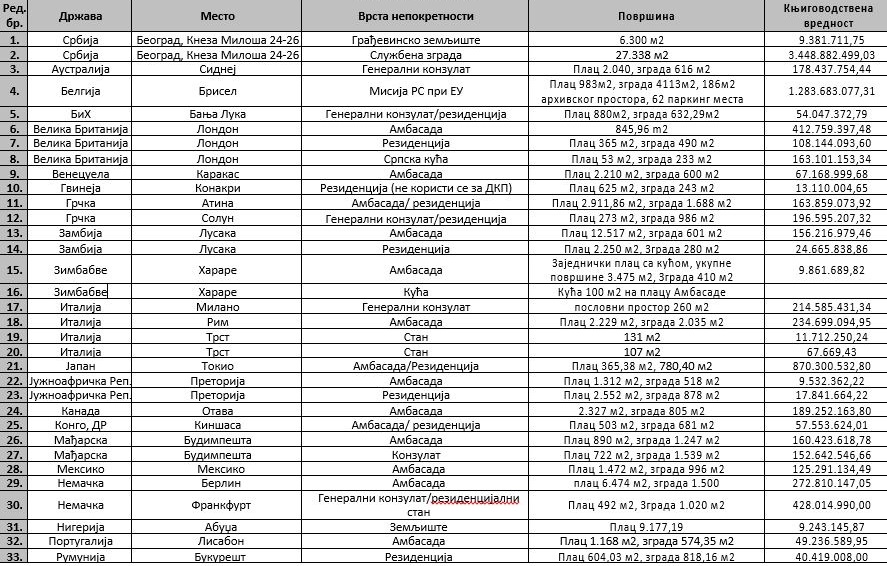 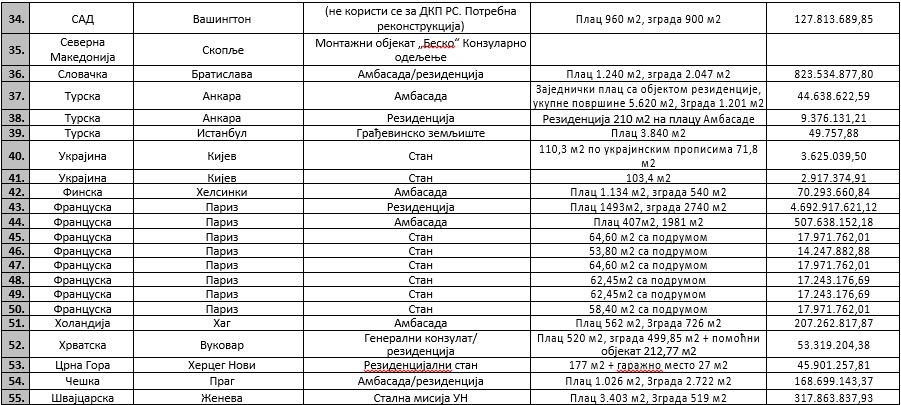 Табела 16. Преглед непокретне имовине СФРЈ у сукцесији, коју користи Република Србија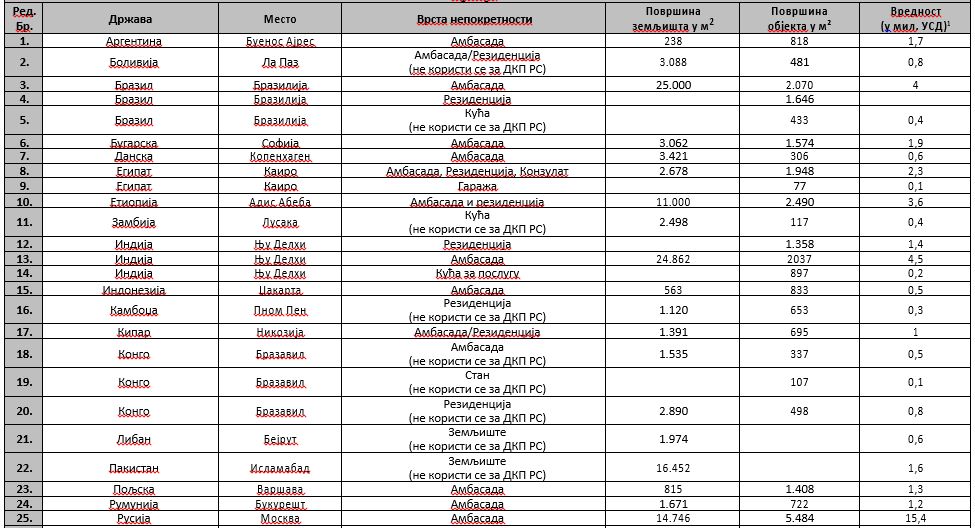 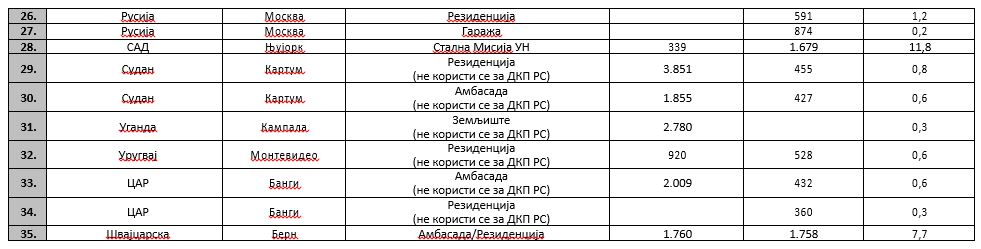 1 Вредности објекта дате су према додатку Прилога Б Споразума о питањима сукцесије и не представљају реалностМинистарство спољних послова Републике Србије корисник је непокретне и покретне имовине у Републици Србији и у иностранству за потребе дипломатско-конзуларних представништава Републике Србије.Министарство поседује евиденције о имовини која је у поступку сукцесије са државама сукцесорима бившим чланицама СФРЈ, о имовини под закупом, као и о имовини у власништву Републике Србије.Увид у покретну имовину са којом располаже Министарство спољних послова у Републици Србији и у иностранству за потребе дипломатско-конзуларних представништава Републике Србије, закључно са 01. јануаром 2018. године, може се извршити преко следеће табеле:Подаци о средствима рада са рекапитулацијом на дан 01.01.2018.Чување носача информација Информације о чувању носача информација наведене су у тачки 18, "Подаци о врстама информације у поседу".Повратак на садржајПодаци о врстама информација у поседу У раду Министарства спољних послова доминирају информације политичког, економског, културног, међународно-правног и конзуларног садржаја. Поред наведених информација које покривају основну делатност заступљене су и пратеће информације персоналног, финансијског, имовинскоправног, образовног (Дипломатска академија) и архивског садржаја. Информације из домена основне делатности евидентира, обрађује и архивира Политичка архива МСП. Од 1990. године целокупна база података деловодника је аутоматизована и садржи податке за 1,957,357 докумената. Документа се дневно обрађују. Од 2017. године Политички архив прима дигиталне копије улазних отворених телеграма, а од 2018 дигитализује и пошту. Чува се више од  337,835 докумената у дигиталној форми, у PDF формату.Сви документи се обрађују и разврставају према Уредби о електронском канцеларијском пословању органа државне управе ("Службени гласник РС" бр. 40/2010 и 42/2017. као и  Уредби о канцеларијском пословању државних органа ("Службени гласник РС", бр. 21/2020 од 6.3.2020. године, која је ступила на снагу 14.3.2020, а примењиваће се од 1.4.2021. године. До доношења новог Упутства о канцеларијском пословању органа државне управе, примењиваће се одредбе Упутства о канцеларијском пословању органа државне управе ("Службени гласник РС" бр. 10/93, 14/93 - исправка, 67/2016 и 3/2017.). Разврставање докумената врши се по садржају, у складу са Уредбом о категоријама регистратурског материјала са роковима чувања, односно према интерно прописаној Листи категорија регистратурског материјала са роковима чувања, која садржи 1.142 категорије специфичне за делатност МСП и ДКП (МСП пов. бр. 15/18 од 24.03.2005).Поред израде копија база података евиденција на самом рачунару - серверу, врши се дневно снимање копија база (I степен заштите) и недељно (II степен заштите). Пошто је у питању изолована рачунарска мрежа, сваки дан се на четири радне станице раде копије база података са сервера. Недељно се раде копије база података на компакт дисковима (DVD). DVD се чувају у металним касама Политичке архиве и изван зграде МСП, чиме се постиже довољан ниво заштите података.У Политичкој архиви чувају се документа текуће године и претходне две године, a у Дипломатском архиву архивска грађа од 1945. до 2007. године. У складу са Правилником МСП о коришћењу архивске грађе (П-бр. 525/18 од 17.10.2003) ова грађа може се користити за оперативне потребе организационих јединица МСП које су у обавези да Одељењу за административне и архивске послове упуте захтев у писаној форми.Архивска грађа МСП, у складу са Законом о архивској грађи и архивској делатности („Службени гласник РС“, бр 6/2020) и Правилником о коришћењу архивске грађе МСП (П-бр. 525/18 од 17.10.2003), постаје доступна за научно-истраживачки рад по истеку 30, односно 50 година од њеног настанка.Одобрење за коришћење архивске грађе МСП у научно-истраживачке сврхе за стране држављане даје министар, а за држављане Републике Србије генерални секретар МСП, на основу претходно упућеног захтева Одељењу за административне и архивске послове. У захтеву се наводи тема истраживања, циљ истраживања и период који се истражује, уз који се прилаже фотокопија пасоша када су у питању страни држављани, а фотокопија личне карте за држављане Републике Србије. Одобрење важи за целу календарску годину, а истраживање се обавља у читаоници Дипломатског архива чије је радно време од 9:30 до 13:30 радним данима. Читаоница прекида са радом два пута годишње, и то од 01. до 31. августа текуће године и од 15. децембра текуће до 15. јануара наредне године.На захтев истраживача могу се сачинити фотокопије одабраних оригиналних докумената из области теме истраживања по цени од 15 динара за копију формата А4, односно 30 динара за копију формата A3.Осим у научно-истраживачке сврхе, архивска грађа МСП може да се користи и за друге потребе правних и физичких лица. И у тим случајевима, архивска грађа се користи под условима и на начин који су законом прописани.Грађа Министарства до 1918. године предата је на трајно чување Архиву Србије, а за период од 1918. до 1945. године Архиву Југославије. Заинтересовани за коришћење наведене грађе могу се директно обратити овим архивима.Библиотека МСП је започела са аутоматском обрадом књижног фонда. До сада је обрађено око 4.700 књига. Копија базе података библиотеке периодично се снима на CD и чува на за то одређеном месту.Осталa одељења МСП су аутоматизовала основне евиденције за завођење аката (15 деловодних протокола). Претраживање података омогућено је по свим расположивим пољима (free text претраживање). Подаци се чувају у резервној копији која се прави на рачунару на коме се налази деловодник. Осим тога свакодневно се праве копије на USB flash меморији, а такође се раде и копије на посебном серверу Одељења за информатику и телекомуникације. У деловодницима осталих одељења МСП налази се више од 700.000 записа о евидентираним документима. По важећим прописима сви деловодници се 31. децембра текуће године закључују и штампају и чувају у папирној форми. Такође се на екстерним дисковима и DVD дисковима чува и верзија за штампање у PDF формату.Сви мобилни носачи информација се чувају у одговарајућим металним касама по организационим јединицама или за то одређеним посебним местима унутар органа, сагласно важећим прописима.Подаци о врстама информација којима државни орган омогућава приступ МСП у начелу омогућава приступ подацима без ограничења, осим оним подацима који су, у складу са чланом 9. и 14. Закона, односно одредбама Правилника МСП о одређивању врсте и степена тајности, циркулацији и чувању службених материјала, означени као државна или службена тајна.Министарство спољних послова неће тражиоцу омогућити остваривање права на приступ информацијама од јавног значаја, ако би тиме:угрозило живот, здравље, сигурност или које друго важно добро неког лица; угрозило, омело или отежало спречавање или откривање кривичног дела, оптужење за кривично дело, вођење преткривичног поступка, вођење судског поступка, извршење пресуде или спровођење казне, или који други правно уређени поступак, или фер поступање и правично суђење; озбиљно угрозило одбрану земље, националну или јавну безбедност, или међународне односе; битно умањило способност државе да управља економским процесима у земљи, или битно отежао остварење оправданих економских интереса; учинило доступним информацију или документ за који је прописима или службеним актом заснованим на закону одређено да се чува као државна, службена, пословна или друга тајна, односно који је доступан само одређеном кругу лица, а због чијег би одавања могле наступити тешке правне или друге последице по интересе заштићене законом који претежу над интересом за приступ информацији. Такође, МСП неће тражиоцу омогућити остваривање права на приступ информацијама од јавног значаја ако би тиме повредио право на приватност, право на углед или које друго право лица на које се тражена информација лично односи, осим:ако је лице на то пристало; ако се ради о личности, појави или догађају од интереса за јавност, а нарочито ако се ради о носиоцу државне и политичке функције и ако је информација важна с обзиром на функцију коју то лице врши; ако се ради о лицу које је својим понашањем, нарочито у вези са приватним животом, дало повода за тражење информације. Повратак на садржајИнформације о подношењу захтева за приступ информацијама Информација од јавног значаја јесте информација којом располаже орган јавне власти, настала у раду или у вези са радом органа јавне власти, садржана у одређеном документу, а односи се на све оно о чему јавност има оправдан интерес да зна.Захтев за приступ информацијама од јавног значаја Министарству спољних послова може се поднети на следеће начине:у писаном облику на адресу Министарства, ул. Кнеза Милоша бр. 24-26, Београд;путем телефакса на број: 011/3618-366 или 3618-042;електронском поштом на адресу: mfa@mfa.rs или gs@mfa.rsусмено, на записник, у згради МСП (канцеларија бр. 350), сваког радног дана између 09:00 и 15:30 часова. У овом случају неопходно је најавити долазак један дан раније.Свако има право да му се информација од јавног значаја, под условима прописаним Законом, учини доступном, под једнаким условима, без обзира на држављанство, пребивалиште, боравиште, односно седиште, или лично својство као што је раса, вероисповест, национална и етничка припадност, пол и слично.Захтев мора садржати назив органа (Министарство спољних послова), име, презиме и адресу тражиоца, као и што прецизнији опис информације која се тражи.Захтев може садржати и друге податке који олакшавају проналажење тражене информације. Тражилац не мора навести разлоге за захтев.Ако захтев не садржи наведене податке, односно ако захтев није уредан, овлашћено лице МСП, без надокнаде, поучиће тражиоца како да те недостатке отклони, односно да достави тражиоцу упутство о допуни.Ако тражилац не отклони недостатке у одређеном року, односно у року од 15 дана од дана пријема упутства о допуни, а недостаци су такви да се по захтеву не може поступати, МСП ће донети закључак о одбацивању захтева као неуредног.Тражена информација, уколико су испуњене законске претпоставке, биће учињена доступном тако што ће се: омогућити увид у документ који садржи информацију од јавног значаја, израдити фотокопија документа и доставити тражиоцу поштом, факсом, електронском поштом или на други начин.Увид у документ који садржи тражену информацију је бесплатан. Копија документа који садржи тражену информацију, уколико је у питању материјал већег обима, издаје се уз обавезу тражиоца да плати накнаду нужних трошкова израде те копије, а у случају упућивања и трошкове упућивања.Министарство спољних послова неће тражиоцу омогућити остваривање права на приступ информацијама од јавног значаја, ако би тиме:угрозило живот, здравље, сигурност или које друго важно добро неког лица;угрозило, омело или отежало спречавање или откривање кривичног дела, оптужење за кривично дело, вођење преткривичног поступка, вођење судског поступка, извршење пресуде или спровођење казне, или који други правно уређени поступак, или фер поступање и правично суђење;озбиљно угрозило одбрану земље, националну или јавну безбедност, или међународне односе;битно умањило способност државе да управља економским процесима у земљи, или битно отежао остварење оправданих економских интереса;учинило доступним информацију или документ за који је прописима или службеним актом заснованим на закону одређено да се чува као државна, службена, пословна или друга тајна, односно који је доступан само одређеном кругу лица, а због чијег би одавања могле наступити тешке правне или друге последице по интересе заштићене законом који претежу над интересом за приступ информацији.Такође, МСП неће тражиоцу омогућити остваривање права на приступ информацијама од јавног значаја ако би тиме повредио право на приватност, право на углед или које друго право лица на које се тражена информација лично односи, осим:ако је лице на то пристало;ако се ради о личности, појави или догађају од интереса за јавност, а нарочито ако се ради о носиоцу државне и политичке функције и ако је информација важна с обзиром на функцију коју то лице врши;ако се ради о лицу које је својим понашањем, нарочито у вези са приватним животом, дало повода за тражење информације.МСП не мора тражиоцу омогућити остваривање права на приступ информацијама од јавног значаја, ако се ради о информацији која је већ објављена и доступна у земљи или на интернету. У овом случају, МСП ће у одговору на захтев означити носач информације (број службеног гласила, назив публикације и сл.), где је и када тражена информација објављена, осим ако је то општепознато.МСП неће тражиоцу омогућити остваривање права на приступ информацијама од јавног значаја ако тражилац злоупотребљава права на приступ информацијама од јавног значаја, нарочито ако је тражење неразумно, често, када се понавља захтев за истим или већ добијеним информацијама или када се тражи превелики број информација.Министарство спољних послова, у складу са Законом, дужно је да без одлагања, а најкасније у року од 15 дана од дана пријема захтева, тражиоца обавести о поседовању информације, стави му на увид документ који садржи тражену информацију, односно изда му или упути копију тог документа.Ако се захтев односи на информацију за коју се може претпоставити да је од значаја за заштиту живота или слободе неког лица, односно за угрожавање или заштиту здравља становништва и животне средине, орган власти мора да обавести тражиоца о поседовању те информације, да му стави на увид документ који садржи тражену информацију, односно да му изда копију тог документа најкасније у року од 48 сати од пријема захтева.Ако МСП није у могућности, из оправданих разлога, да у року од 15 дана од дана пријема захтева, обавести тражиоца о поседовању информације, да му стави на увид документ који садржи тражену информацију, да му изда, односно упути копију тог документа, дужно је да о томе, најкасније у року од седам дана од дана пријема захтева, обавести тражиоца и одреди накнадни рок, који не може бити дужи од 40 дана од дана пријема захтева, у коме ће тражиоца обавестити о поседовању информације, ставити му на увид документ који садржи тражену информацију, изда му, односно упути копију тог документа.Ако МСП на захтев не одговори у року, тражилац може уложити жалбу Поверенику за информације од јавног значаја и заштиту података о личности, осим у случајевима утврђеним Законом.Такође, ако МСП одбије да у целини или делимично обавести тражиоца о поседовању информације, да му стави на увид документ који садржи тражену информацију, да му изда, односно упути копију тог документа, дужно је да без одлагања, а најкасније у року од 15 дана од пријема захтева, донесе решење о одбијању захтева и да то решење писмено образложи, као и да у решењу упути тражиоца на правна средства која може изјавити против таквог решења.Подносилац захтева, у складу са Законом, може изјавити жалбу Поверенику ако:орган власти одбаци или одбије захтев тражиоца, у року од 15 дана од дана када му је достављено решење или други акт;орган власти не одговори у прописаном року на захтев тражиоца;орган власти услови издавање копије документа који садржи тражену информацију уплатом накнаде која превазилази износ нужних трошкова израде те копије;орган власти не стави на увид документ који садржи тражену информацију на начин предвиђен законом;орган власти на други начин отежава или онемогућава тражиоцу остваривање права на слободан приступ информацијама од јавног значаја, супротно одредбама закона.Подносилац захтева има право жалбе и на закључак органа власти којим се захтев тражиоца одбацује као неуредан.Примери образаца за подношење захтева и жалби и шематски приказ поступка: http://www.mfa.gov.rs/dokumenta/informacije_o_podnosenju_zahteva_za_pristup_informacijama.pdfОрганизациона јединицаРуководилацФункцијаБрој телефонаорганизационе јединицеОсновне унутрашње јединицеСектор за билатералну сарадњу в.д. г-дин Владимир Марићпомоћник министра011/3068-508Сектор за мултилатералну сарадњупомоћник министра011/3068-356Сектор за економску дипломатијув.д. г-дин Мирослав Кнежевићпомоћник министра011/3068-277Сектор за Европску унију в.д. г-дин Небојша Кошутићпомоћник министра011/3068-729Сектор за безбедносну политику гђа Дијана Иванчићпомоћник министра011/3068-594Сектор за конзуларне послове в.д. гђа Вера Вукићевићпомоћник министра011/3068-580Посебне унутрашње јединицеГенерални секретаријатгђа Славица Јелачагенерални секретар011/3068-260Кабинет министраГђа Јелена Чукић - Матић шеф кабинета011/3068-351Екстериторијалне јединицеДипломатско-конзуларна представништва и КИЦ Организациона јединица12345678910111213укупноДржавни секретар21227Сектор за билатералну сарадњу211228Одељење за суседне земље и Југоисточну Европу4456221Одељење за Европу1551214Одељење за Русију и Евроазију 1224110Одељење за Северну и Јужну Америку322119Одељење за Африку и Блиски исток34341116Одељење за Азију, Аустралију и Пацифик1332110Одељење за међународну културну, просветну, научну, технолошку и спортску сарадњу 1341110Сектор за мултилатералну сарадњу3115Одељење за УН1184115Одељење за ОЕБС и СЕ13318Одсек за економску мултилатералу12115Одсек за људска права и из система УН и хуманитарна питања 112419Сектор за ЕУ2125Одељење за институције ЕУ122319Одељење за секторске политике 113218Одељење за регионалне иницијативе15118Сектор за безбедносну политику1113Одељење за НАТO и ПзМ23319Одељење за ЗБОП и безбедносне изазове и за контролу наоружања и војну сарадњу1152211Сектор за конзуларне послове213Одељење за конзуларне послове13173114737Одсек за путне исправе и прелете ваздухоплова31127Одељење за визну политику1122118Одсек за миграциону политику, дијаспору и социјалне споразуме111115Одељење за међународне правне послове3164115Одељење за сарадњу са државним органима313119Прес -служба134Одсек за јавну дипломатију22116Група за интерну ревизију1113Дипломатски протокол1123711521Одељење за аналитику и подршку спољно-политичком планирању2223211Генерални секретаријат4321111Одељење за персоналне и правне послове125211517Одељење за имовинскоправне и заједничке послове11332131116Одељење за финансијске послове31144821Одељење безбедности24142211471653Одељење за информатику и телекомуникације832152544Одељење за административне и архивске послове17235311133Дипломатска академија221559520123643512121533105181529ДКП12345678910111213укупно1.АНКАРА111142.АТИНА1113173.БАКУ1124.БЕРЛИН12212195.БЕЧ31132106.БЕРН213177.БРАТИСЛАВА112158.БРИСЕЛ1111159.БУДИМПЕШТА12122810.БУКУРЕШТ12111611.ВАРШАВА1131612.ЗАГРЕБ111121713.КИЈЕВ1121514.КОПЕНХАГЕН211415.ЛИСАБОН111316.ЛОНДОН3111221017.ЉУБЉАНА21111618.МАДРИД11111519.МИНСК111320.МОСКВА132321121.НИКОЗИЈА111322.ОСЛО211423.ПАРИЗ1132221124.ПОДГОРИЦА1221625.ПРАГ221526.РИМ13122927.ВАТИКАН 11228.САРАЈЕВО111121729.СКОПЉЕ11121630.СОФИЈА12121731.ТИРАНА1111432.ХАГ331733.ХЕЛСИНКИ11234.СТОКХОЛМ3111635.ОТАВА221536.ВАШИНГТОН222221037.БРАЗИЛИЈА11238.БУЕНОС АИРЕС11239.МЕКСИКО11240.ХАВАНА11241.АБУЏА11242.АКРА043.АДИС АБЕБА11244.АЛЖИР11245.КАИРО1111446.КИНШАСА1147.ЛУАНДА11248.ЛУСАКА1149.НАЈРОБИ1150.ПРЕТОРИЈА11111551.РАБАТ11251.ТРИПОЛИ111353.ТУНИС11254.АСТАНА11255.БАГДАД11256.ДАМАСК1157.КАНБЕРА11258.КУВАЈТ11259.ЈАНГОН060.ТЕХЕРАН11261.ТЕЛ АВИВ211462.ЊУ ДЕЛХИ1111463.ПЕКИНГ221121964.СЕУЛ11265.ТОКИО211466.ЏАКАРТА11267.АБУ ДАБИ121468.РИЈАД11269.ДОХА111370.БЕЈРУТ11271.ОЕБС БЕЧ13311972.ЕУ БРИСЕЛ182321673.НАТО БРИСЕЛ11111574.ОУН ЊУЈОРК2311121075.УНЕСКО ПАРИЗ111376.СЕ СТРАЗБУР212577.ОУН ЖЕНЕВА2221778.БАЊА ЛУКА 1111479.МОСТАР11280.ВУКОВАР12381.РИЈЕКА11282.ХЕРЦЕГ НОВИ12383.МИЛАНО 1111484.САЛЦБУРГ12385.СОЛУН1111486.ТРСТ111387.ДИСЕЛДОРФ11231888.МИНХЕН11221789.ФРАНКФУРТ111216ДКП12345678910111213укупно90.ХАМБУРГ131591.ШТУТГАРТ11111592.ЦИРИХ11131793.ИСТАНБУЛ1111494.ТЕМИШВАР111395.ЊУЈОРК1111496.ЧИКАГО112497.ТОРОНТО12398.ШАНГАЈ11299.СИДНЕЈ1214100.СТРАЗБУР112101.ДРВАР11102.КИЦ ПАРИЗ11103.КИЦ ПЕКИНГ11032012855000328134690449Положаји1 у трећој и 5 у петој групи1 у трећој и 5 у петој групи1 у трећој и 5 у петој групи1 у трећој и 5 у петој групи1 у трећој и 5 у петој групи1 у трећој и 5 у петој групи1 у трећој и 5 у петој групи1 у трећој и 5 у петој групи1 у трећој и 5 у петој групи1 у трећој и 5 у петој групи1 у трећој и 5 у петој групи1 у трећој и 5 у петој групи1 у трећој и 5 у петој групи6Кабинет министра21111118Државни секретар3Амбасадор77Генерални конзул22102Управа за дијаспору35412116Положаји1 у другој и 2 у петој групи1 у другој и 2 у петој групи1 у другој и 2 у петој групи1 у другој и 2 у петој групи1 у другој и 2 у петој групи1 у другој и 2 у петој групи1 у другој и 2 у петој групи1 у другој и 2 у петој групи1 у другој и 2 у петој групи1 у другој и 2 у петој групи1 у другој и 2 у петој групи1 у другој и 2 у петој групи1 у другој и 2 у петој групи33МСП + УПРАВА57820249116381717196123911113Тарифни број 1.Тарифни број 1.Тарифни број 1.Тарифни број 1.Тарифни број 1.За захтев, ако овим законом није друкчије прописаноЗа захтев, ако овим законом није друкчије прописаноЗа захтев, ако овим законом није друкчије прописаноЗа захтев, ако овим законом није друкчије прописаноЗа захтев, ако овим законом није друкчије прописаноЕУРЕУРЕУРЕУР15АУДАУДАУДАУД25ЦАДЦАДЦАДЦАД24ДККДККДККДКК112ЈПYЈПYЈПYЈПY2.426НОКНОКНОКНОК120СЕКСЕКСЕКСЕК140ЦХФЦХФЦХФЦХФ24ГБПГБПГБПГБП12УСДУСДУСДУСД23За сваки следећи поднесак по истом захтеву из става 1. овог тарифног броја, по коме се не доноси посебно решењеЗа сваки следећи поднесак по истом захтеву из става 1. овог тарифног броја, по коме се не доноси посебно решењеЗа сваки следећи поднесак по истом захтеву из става 1. овог тарифног броја, по коме се не доноси посебно решењеЗа сваки следећи поднесак по истом захтеву из става 1. овог тарифног броја, по коме се не доноси посебно решењеЗа сваки следећи поднесак по истом захтеву из става 1. овог тарифног броја, по коме се не доноси посебно решењеЕУРЕУРЕУРЕУР6АУДАУДАУДАУД10ЦАДЦАДЦАДЦАД9ДККДККДККДКК45ЈПYЈПYЈПYЈПY970НОКНОКНОКНОК48СЕКСЕКСЕКСЕК56ЦХФЦХФЦХФЦХФ10ГБПГБПГБПГБП5УСДУСДУСДУСД9НАПОМЕНА:НАПОМЕНА:НАПОМЕНА:НАПОМЕНА:НАПОМЕНА:Такса за захтев за оверу потписа, односно за захтев за оверу фотокопије документа из Тарифног броја 7. овог одељка, плаћа се у износу из става 1. овог тарифног броја, независно од броја примерака исте исправе на којим се овера потписа врши, односно од броја фотокопија истог документа које се оверавају.Такса за захтев за оверу потписа, односно за захтев за оверу фотокопије документа из Тарифног броја 7. овог одељка, плаћа се у износу из става 1. овог тарифног броја, независно од броја примерака исте исправе на којим се овера потписа врши, односно од броја фотокопија истог документа које се оверавају.Такса за захтев за оверу потписа, односно за захтев за оверу фотокопије документа из Тарифног броја 7. овог одељка, плаћа се у износу из става 1. овог тарифног броја, независно од броја примерака исте исправе на којим се овера потписа врши, односно од броја фотокопија истог документа које се оверавају.Такса за захтев за оверу потписа, односно за захтев за оверу фотокопије документа из Тарифног броја 7. овог одељка, плаћа се у износу из става 1. овог тарифног броја, независно од броја примерака исте исправе на којим се овера потписа врши, односно од броја фотокопија истог документа које се оверавају.Такса за захтев за оверу потписа, односно за захтев за оверу фотокопије документа из Тарифног броја 7. овог одељка, плаћа се у износу из става 1. овог тарифног броја, независно од броја примерака исте исправе на којим се овера потписа врши, односно од броја фотокопија истог документа које се оверавају.Такса из овог тарифног броја не плаћа се за:1) захтев који се односи на регулисање војне обавезе;2) захтев за издавање визе;3) захтев за састављање уговора;4) захтев за састављање пуномоћја;5) захтев за сачињавање, односно за оверу превода.Такса из овог тарифног броја не плаћа се за:1) захтев који се односи на регулисање војне обавезе;2) захтев за издавање визе;3) захтев за састављање уговора;4) захтев за састављање пуномоћја;5) захтев за сачињавање, односно за оверу превода.Такса из овог тарифног броја не плаћа се за:1) захтев који се односи на регулисање војне обавезе;2) захтев за издавање визе;3) захтев за састављање уговора;4) захтев за састављање пуномоћја;5) захтев за сачињавање, односно за оверу превода.Такса из овог тарифног броја не плаћа се за:1) захтев који се односи на регулисање војне обавезе;2) захтев за издавање визе;3) захтев за састављање уговора;4) захтев за састављање пуномоћја;5) захтев за сачињавање, односно за оверу превода.Такса из овог тарифног броја не плаћа се за:1) захтев који се односи на регулисање војне обавезе;2) захтев за издавање визе;3) захтев за састављање уговора;4) захтев за састављање пуномоћја;5) захтев за сачињавање, односно за оверу превода.Тарифни број 2.Тарифни број 2.Тарифни број 2.Тарифни број 2.Тарифни број 2.За достављање пријаве, односно обавештења, односно другог писменог поднеска обвезника органима у Републици Србији, односно за достављање писмених поднесака обвезника ДКП, односно за достављање управних аката органа Републике Србије обвезницима, односно решења страних органа власти заинтересованим лицима, плаћа се такса, и то:За достављање пријаве, односно обавештења, односно другог писменог поднеска обвезника органима у Републици Србији, односно за достављање писмених поднесака обвезника ДКП, односно за достављање управних аката органа Републике Србије обвезницима, односно решења страних органа власти заинтересованим лицима, плаћа се такса, и то:За достављање пријаве, односно обавештења, односно другог писменог поднеска обвезника органима у Републици Србији, односно за достављање писмених поднесака обвезника ДКП, односно за достављање управних аката органа Републике Србије обвезницима, односно решења страних органа власти заинтересованим лицима, плаћа се такса, и то:За достављање пријаве, односно обавештења, односно другог писменог поднеска обвезника органима у Републици Србији, односно за достављање писмених поднесака обвезника ДКП, односно за достављање управних аката органа Републике Србије обвезницима, односно решења страних органа власти заинтересованим лицима, плаћа се такса, и то:За достављање пријаве, односно обавештења, односно другог писменог поднеска обвезника органима у Републици Србији, односно за достављање писмених поднесака обвезника ДКП, односно за достављање управних аката органа Републике Србије обвезницима, односно решења страних органа власти заинтересованим лицима, плаћа се такса, и то:- у европским земљама:- у европским земљама:- у европским земљама:ЕУРЕУРЕУР1111АУДАУДАУД1818ЦАДЦАДЦАД1717ДККДККДКК8282ЈПYЈПYЈПY1.7791.779НОКНОКНОК8888СЕКСЕКСЕКЦХФЦХФЦХФ1818ГБПГБПГБП99УСДУСДУСД1717- ваневропским земљама:- ваневропским земљама:- ваневропским земљама:ЕУРЕУРЕУР1919АУДАУДАУД3232ЦАДЦАДЦАД3030ДККДККДКК142142ЈПYЈПYЈПY3.0733.073НОКНОКНОК152152СЕКСЕКСЕК178178ЦХФЦХФЦХФ3131ГБПГБПГБП1515УСДУСДУСД3030НАПОМЕНА:Ако ДКП, на захтев странке, достављање врши посебним путем, поред таксе, обвезник плаћа и трошкове такве врсте достављања. За достављање писмена страних органа (доставнице, замолнице, екстрадиција, депортација, реадмисија и др.) не плаћа се такса из овог тарифног броја, под условом узајамности.НАПОМЕНА:Ако ДКП, на захтев странке, достављање врши посебним путем, поред таксе, обвезник плаћа и трошкове такве врсте достављања. За достављање писмена страних органа (доставнице, замолнице, екстрадиција, депортација, реадмисија и др.) не плаћа се такса из овог тарифног броја, под условом узајамности.НАПОМЕНА:Ако ДКП, на захтев странке, достављање врши посебним путем, поред таксе, обвезник плаћа и трошкове такве врсте достављања. За достављање писмена страних органа (доставнице, замолнице, екстрадиција, депортација, реадмисија и др.) не плаћа се такса из овог тарифног броја, под условом узајамности.НАПОМЕНА:Ако ДКП, на захтев странке, достављање врши посебним путем, поред таксе, обвезник плаћа и трошкове такве врсте достављања. За достављање писмена страних органа (доставнице, замолнице, екстрадиција, депортација, реадмисија и др.) не плаћа се такса из овог тарифног броја, под условом узајамности.НАПОМЕНА:Ако ДКП, на захтев странке, достављање врши посебним путем, поред таксе, обвезник плаћа и трошкове такве врсте достављања. За достављање писмена страних органа (доставнице, замолнице, екстрадиција, депортација, реадмисија и др.) не плаћа се такса из овог тарифног броја, под условом узајамности.Тарифни број 3.Тарифни број 3.Тарифни број 3.Тарифни број 3.Тарифни број 3.За уверење, односно за потврду (осим за потврду службеног лица да је примило поднесак), односно за решење које издаје ДКП, ако овим законом није друкчије прописаноЗа уверење, односно за потврду (осим за потврду службеног лица да је примило поднесак), односно за решење које издаје ДКП, ако овим законом није друкчије прописаноЗа уверење, односно за потврду (осим за потврду службеног лица да је примило поднесак), односно за решење које издаје ДКП, ако овим законом није друкчије прописаноЗа уверење, односно за потврду (осим за потврду службеног лица да је примило поднесак), односно за решење које издаје ДКП, ако овим законом није друкчије прописаноЗа уверење, односно за потврду (осим за потврду службеног лица да је примило поднесак), односно за решење које издаје ДКП, ако овим законом није друкчије прописаноЕУРЕУРЕУР1515АУДАУДАУД2525ЦАДЦАДЦАД2424ДККДККДКК112112ЈПYЈПYЈПY2.4262.426НОКНОКНОК120120СЕКСЕКСЕК140140ЦХФЦХФЦХФ2424ГБПГБПГБП1212УСДУСДУСД2323За потврду која се издаје за сврху регулисања царинских обавеза приликом повратка лица из иностранства ради сталног боравка у Републици Србији, односно приликом увоза наслеђених ствари из иностранстваЗа потврду која се издаје за сврху регулисања царинских обавеза приликом повратка лица из иностранства ради сталног боравка у Републици Србији, односно приликом увоза наслеђених ствари из иностранстваЗа потврду која се издаје за сврху регулисања царинских обавеза приликом повратка лица из иностранства ради сталног боравка у Републици Србији, односно приликом увоза наслеђених ствари из иностранстваЗа потврду која се издаје за сврху регулисања царинских обавеза приликом повратка лица из иностранства ради сталног боравка у Републици Србији, односно приликом увоза наслеђених ствари из иностранстваЗа потврду која се издаје за сврху регулисања царинских обавеза приликом повратка лица из иностранства ради сталног боравка у Републици Србији, односно приликом увоза наслеђених ствари из иностранстваЕУРЕУРЕУР105105АУДАУДАУД175175ЦАДЦАДЦАД166166ДККДККДКК783783ЈПYЈПYЈПY16.98216.982НОКНОКНОК838838СЕКСЕКСЕК983983ЦХФЦХФЦХФ170170ГБПГБПГБП8383УСДУСДУСД163163Тарифни број 4.Тарифни број 4.За жалбу против решењаЗа жалбу против решењаЗа жалбу против решењаЗа жалбу против решењаЗа жалбу против решењаЗа жалбу против решењаЕУРЕУР15151515АУДАУД25252525ЦАДЦАД24242424ДККДКК112112112112ЈПYЈПY2.4262.4262.4262.426НОКНОК120120120120СЕКСЕК140140140140ЦХФЦХФ24242424ГБПГБП12121212УСДУСД23232323НАПОМЕНА:НАПОМЕНА:Такса из овог тарифног броја не плаћа се за жалбу на акт у вези са регулисањем војне обавезе.Такса из овог тарифног броја не плаћа се за жалбу на акт у вези са регулисањем војне обавезе.Такса из овог тарифног броја не плаћа се за жалбу на акт у вези са регулисањем војне обавезе.Такса из овог тарифног броја не плаћа се за жалбу на акт у вези са регулисањем војне обавезе.Такса из овог тарифног броја не плаћа се за жалбу на акт у вези са регулисањем војне обавезе.Такса из овог тарифног броја не плаћа се за жалбу на акт у вези са регулисањем војне обавезе.Тарифни број 5.Тарифни број 5.За сваку радњу која се предузима ван просторија ДКП, ако овим законом није друкчије прописано, наплаћује се по сатуЗа сваку радњу која се предузима ван просторија ДКП, ако овим законом није друкчије прописано, наплаћује се по сатуЗа сваку радњу која се предузима ван просторија ДКП, ако овим законом није друкчије прописано, наплаћује се по сатуЗа сваку радњу која се предузима ван просторија ДКП, ако овим законом није друкчије прописано, наплаћује се по сатуЗа сваку радњу која се предузима ван просторија ДКП, ако овим законом није друкчије прописано, наплаћује се по сатуЗа сваку радњу која се предузима ван просторија ДКП, ако овим законом није друкчије прописано, наплаћује се по сатуЕУРЕУР15151515АУДАУД25252525ЦАДЦАД24242424ДККДКК112112112112ЈПYЈПY2.4262.4262.4262.426НОКНОК120120120120СЕКСЕК140140140140ЦХФЦХФ24242424ГБПГБП12121212УСДУСД23232323НАПОМЕНА:НАПОМЕНА:У смислу овог тарифног броја, сатом се сматра сваки цео и сваки започети сатУ смислу овог тарифног броја, сатом се сматра сваки цео и сваки започети сатУ смислу овог тарифног броја, сатом се сматра сваки цео и сваки започети сатУ смислу овог тарифног броја, сатом се сматра сваки цео и сваки започети сатУ смислу овог тарифног броја, сатом се сматра сваки цео и сваки започети сатУ смислу овог тарифног броја, сатом се сматра сваки цео и сваки започети сатТарифни број 6.Тарифни број 6.Тарифни број 6.Тарифни број 6.Тарифни број 6.Тарифни број 6.За оверу потписа физичког лица на исправи, осим уговора о промету непокретности, и то:За оверу потписа физичког лица на исправи, осим уговора о промету непокретности, и то:За оверу потписа физичког лица на исправи, осим уговора о промету непокретности, и то:За оверу потписа физичког лица на исправи, осим уговора о промету непокретности, и то:За оверу потписа физичког лица на исправи, осим уговора о промету непокретности, и то:За оверу потписа физичког лица на исправи, осим уговора о промету непокретности, и то:1) на првом примерку исправе1) на првом примерку исправе1) на првом примерку исправе1) на првом примерку исправе1) на првом примерку исправе1) на првом примерку исправеЕУРЕУР23232323АУДАУД38383838ЦАДЦАД36363636ДККДКК172172172172ЈПYЈПY3.7203.7203.7203.720НОКНОК184184184184СЕКСЕК215215215215ЦХФЦХФ37373737ГБПГБП18181818УСДУСД363636362) на другом примерку исправе2) на другом примерку исправе2) на другом примерку исправе2) на другом примерку исправе2) на другом примерку исправе2) на другом примерку исправеЕУРЕУР19191919АУДАУД32323232ЦАДЦАД30303030ДККДКК142142142142ЈПYЈПY3.0733.0733.0733.073НОКНОК152152152152СЕКСЕК178178178178ЦХФЦХФ31313131ГБПГБП15151515УСДУСД303030303) на трећем и сваком наредном примерку исправе, по3) на трећем и сваком наредном примерку исправе, по3) на трећем и сваком наредном примерку исправе, по3) на трећем и сваком наредном примерку исправе, по3) на трећем и сваком наредном примерку исправе, по3) на трећем и сваком наредном примерку исправе, поЕУРЕУР11111111АУДАУД18181818ЦАДЦАД17171717ДККДКК82828282ЈПYЈПY1.7791.7791.7791.779НОКНОК88888888СЕКСЕК103103103103ЦХФЦХФ18181818ГБПГБП9999УСДУСД17171717За оверу потписа на захтев за:За оверу потписа на захтев за:За оверу потписа на захтев за:За оверу потписа на захтев за:За оверу потписа на захтев за:За оверу потписа на захтев за:1) престанак држављанства Републике Србије1) престанак држављанства Републике Србије1) престанак држављанства Републике Србије1) престанак држављанства Републике Србије1) престанак држављанства Републике Србије1) престанак држављанства Републике СрбијеЕУРЕУР142142142142АУДАУД237237237237ЦАДЦАД224224224224ДККДКК1.0601.0601.0601.060ЈПYЈПY22.96622.96622.96622.966НОКНОК1.1331.1331.1331.133СЕКСЕК1.3291.3291.3291.329ЦХФЦХФ229229229229ГБПГБП112112112112УСДУСД2212212212212) пријем у држављанство Републике Србије2) пријем у држављанство Републике Србије2) пријем у држављанство Републике Србије2) пријем у држављанство Републике Србије2) пријем у држављанство Републике Србије2) пријем у држављанство Републике СрбијеЕУРЕУР23232323АУДАУД38383838ЦАДЦАД36363636ДККДКК172172172172ЈПYЈПY3.7203.7203.7203.720НОКНОК184184184184СЕКСЕК215215215215ЦХФЦХФ37373737ГБПГБП18181818УСДУСД36363636За оверу фотокопије документа, и то:За оверу фотокопије документа, и то:За оверу фотокопије документа, и то:За оверу фотокопије документа, и то:За оверу фотокопије документа, и то:За оверу фотокопије документа, и то:1) прве стране1) прве странеЕУРЕУР11111111АУДАУД18181818ЦАДЦАД17171717ДККДКК82828282ЈПYЈПY1.7791.7791.7791.779НОКНОК88888888СЕКСЕК103103103103ЦХФЦХФ18181818ГБПГБП9999УСДУСД171717172) сваке наредне стране, по2) сваке наредне стране, поЕУРЕУР8888АУДАУД13131313ЦАДЦАД13131313ДККДКК60606060ЈПYЈПY1.2941.2941.2941.294НОКНОК64646464СЕКСЕК75757575ЦХФЦХФ13131313ГБПГБП6666УСДУСД12121212За надоверу службеног потписа и печата на исправиЗа надоверу службеног потписа и печата на исправиЗа надоверу службеног потписа и печата на исправиЗа надоверу службеног потписа и печата на исправиЗа надоверу службеног потписа и печата на исправиЗа надоверу службеног потписа и печата на исправиЕУРЕУР23232323АУДАУД38383838ЦАДЦАД36363636ДККДКК172172172172ЈПYЈПY3.7203.7203.7203.720НОКНОК184184184184СЕКСЕК215215215215ЦХФЦХФ37373737ГБПГБП18181818УСДУСД36363636Тарифни број 7.Тарифни број 7.Тарифни број 7.Тарифни број 7.Тарифни број 7.Тарифни број 7.- брисан –- брисан –- брисан –- брисан –- брисан –- брисан –Тарифни број 8.Тарифни број 8.Тарифни број 8.Тарифни број 8.Тарифни број 8.Тарифни број 8.- брисан –- брисан –- брисан –- брисан –- брисан –- брисан –Тарифни број 9.Тарифни број 9.Тарифни број 9.Тарифни број 9.Тарифни број 9.Тарифни број 9.Тарифни број 9.За путне исправе, односно за визе држављанима Републике Србије, и то за:За путне исправе, односно за визе држављанима Републике Србије, и то за:За путне исправе, односно за визе држављанима Републике Србије, и то за:За путне исправе, односно за визе држављанима Републике Србије, и то за:За путне исправе, односно за визе држављанима Републике Србије, и то за:За путне исправе, односно за визе држављанима Републике Србије, и то за:За путне исправе, односно за визе држављанима Републике Србије, и то за:1) издавање путног листа1) издавање путног листа1) издавање путног листа1) издавање путног листа1) издавање путног листа1) издавање путног листа1) издавање путног листаЕУР202020202020АУД333333333333ЦАД323232323232ДКК149149149149149149ЈПY3.2353.2353.2353.2353.2353.235НОК160160160160160160СЕК187187187187187187ЦХФ323232323232ГБП161616161616УСД313131313131ЕУР20АУД33ЦАД32ДКК149ЈПY3.235НОК160СЕК187ЦХФ32ГБП16УСД31ЕУР10АУД17ЦАД16ДКК75ЈПY1.617НОК80СЕК94ЦХФ16ГБП8УСД31ЕУР60АУД100ЦАД95ДКК448ЈПY9.704НОК479СЕК651ЦХФ97ГБП47УСД93ЕУР1АУД2ЦАД2ДКК7ЈПY162НОК8СЕК9ЦХФ2ГБП1УСД2ЕУР3АУД5ЦАД5ДКК22ЈПY485НОК24СЕК28ЦХФ5ГБП2УСД2ЕУР30АУД50ЦАД47ДКК224ЈПY4.852НОК239СЕК281ЦХФ48ГБП24УСД47Тарифни број 10.Тарифни број 10.За састављање тестамента, и то:1) у канцеларији ДКПЕУР128АУД214ЦАД202ДКК955ЈПY20.701НОК1.021СЕК1.198ЦХФ207ГБП101УСД1992) ван канцеларије ДКПЕУР195АУД326ЦАД308ДКК1.455ЈПY31.537НОК1.556СЕК1.825ЦХФ315ГБП154УСД304За састављање акта о опозиву тестаментаЕУР69АУД115ЦАД109ДКК515ЈПY11.159НОК551СЕК646ЦХФ111ГБП54УСД107За састављање допуне тестаментаЕУР105АУД175ЦАД166ДКК783ЈПY16.982НОК838СЕК983ЦХФ170ГБП83УСД163Тарифни број 11.Тарифни број 11.За састављање уговора, и то:1) у просторијама ДКПЕУР128АУД214ЦАД202ДКК955ЈПY20.701НОК1.021СЕК1.198ЦХФ207ГБП101УСД1992) ван просторија ДКПЕУР195АУД326ЦАД308ДКК1.455ЈПY31.537НОК1.556СЕК1.825ЦХФ315ГБП154УСД304Тарифни број 12.Тарифни број 12.За састављање пуномоћјаЕУР19АУД32ЦАД30ДКК142ЈПY3.073НОК152СЕК178ЦХФ31ГБП15УСД30Тарифни број 13.Тарифни број 13.За састављање свих врста записника и других писмена, изузев у областинаследноправних односаЕУР32АУД53ЦАД51ДКК239ЈПY5.175НОК255СЕК299ЦХФ52ГБП25УСД50Тарифни број 14.Тарифни број 14.За састављање записника о наследничкој изјави на захтев странкеЕУР32АУД53ЦАД51ДКК239ЈПY5.175НОК255СЕК299ЦХФ52ГБП25УСД50Тарифни број 15.Тарифни број 15.За сачињавање и оверу превода у ДКП, и то:1) до 100 речиЕУР48АУД80ЦАД76ДКК358ЈПY7.763НОК383СЕК449ЦХФ78ГБП38УСД752) за сваку реч преко 100 речи поЕУР0,11АУД0,18ЦАД0,17ДКК0,82ЈПY17,79НОК0,88СЕК1,03ЦХФ0,18ГБП0,09УСД0,17За оверу превода који није сачињен у ДКП:1) до 100 речиЕУР20АУД33ЦАД32ДКК149ЈПY3.235НОК160СЕК187ЦХФ32ГБП16УСД312) за сваку реч преко 100 речи поЕУР0,06АУД0,10ЦАД0,09ДКК0,45ЈПY9,70НОК0,48СЕК0,56ЦХФ0,10ГБП0,05УСД0,09Тарифни број 16.Тарифни број 16.- брисан-Тарифни број 17.Тарифни број 17.За склапање бракаЕУР50АУД84ЦАД79ДКК373ЈПY8.087НОК399СЕК468ЦХФ81ГБП39УСД78За извод из матичних књига у иностранству (венчаних, односно рођених,односно умрлих, односно књига држављана)ЕУР23АУД38ЦАД36ДКК172ЈПY3.720НОК184СЕК215ЦХФ37ГБП18УСД36Тарифни број 18.ЕУР55АУД92ЦАД87ДКК410ЈПY8.895НОК439СЕК515ЦХФ89ГБП43УСД86(2) за другу и сваку даљу страну записника поЕУР8АУД13ЦАД13ДКК60ЈПY1.294НОК64СЕК75ЦХФ13ГБП6УСД122) пописивање заоставштине, односно за налаз без процене или безнавођења вредностиЕУР180АУД301ЦАД284ДКК1.343ЈПY29.111НОК1.436СЕК1.684ЦХФ291ГБП142УСД280ЕУР158158АУД264264ЦАД249249ДКК1.1791.179ЈПY25.55325.553НОК1.2611.261СЕК1.4791.479ЦХФ255255ГБП125125УСД246246НАПОМЕНА:У смислу овог тарифног броја, даном се сматра време од шест часова, аУ смислу овог тарифног броја, даном се сматра време од шест часова, асваки започети део тог времена рачуна се као пола дана.сваки започети део тог времена рачуна се као пола дана.Тарифни број 19.За достављање новца, хартија од вредности, штедних књижица, односнодругих предмета од вредности, такса се плаћа у процентуалном износу од4%4%износа који се доставља, односно од вредности предмета који се достављазаоставштину преко 500 ЕУР прерачунатих у националну валуту земље пријема
10,5%заоставштину преко 500 ЕУР прерачунатих у националну валуту земље пријема
10,5%НАПОМЕНА:Такса из овог тарифног броја не плаћа се када се, поводом елементарне непогоде или других несрећних околности, новац, односно друге вредности држављана Републике Србије, или за држављане РепубликеСрбије, предају ДКП. НАПОМЕНА:Такса из овог тарифног броја не плаћа се када се, поводом елементарне непогоде или других несрећних околности, новац, односно друге вредности држављана Републике Србије, или за држављане РепубликеСрбије, предају ДКП. Тарифни број 20.Тарифни број 20.За списе и радње у вези са чувањем депозита, односно тестамента, плаћасе такса, и то за:1) акт којим се потврђује пријем депозита на чувањеЕУР23АУД38ЦАДДКК172ЈПY3.720НОК184СЕК215ЦХФ37ГБП18УСД362) чување и издавање новца, односно хартија од вредности, односно штедних књижица, односно предмета од вредности:2) чување и издавање новца, односно хартија од вредности, односно штедних књижица, односно предмета од вредности:(1) за прву годину или део те године, од вредности9%(2) за другу и сваку даљу годину или за део те године, од вредности по7,5%3) за чување тестамента или других исправа3) за чување тестамента или других исправаЕУРЕУР80АУДАУД134ЦАДЦАД126ДККДКК597ЈПYЈПY12.938НОКНОК638СЕКСЕК749ЦХФ129129ГБП6363УСД125125НАПОМЕНА:Такса из овог тарифног броја не плаћа се за депозите, и то:Тарифни број 21.За уписивање чланова посаде у попис посаде и података о укрцавању илиискрцавању чланова посадеЕУР10АУД17ЦАД16ДКК75ЈПY1.617НОК80СЕК94ЦХФ16ГБП8УСД16За акт којим се одобрава укрцавање страног држављанина као чланапосаде на трговачки брод Републике СрбијеЕУР11АУД18ЦАД17ДКК82ЈПY1.779НОК88СЕК103ЦХФ18ГБП9УСД17Тарифни број 22.Тарифни број 22.За оверу бродског дневника и других бродских књига и исправа и запотребу сваког уписа у те књиге и исправеЕУР450АУД752ЦАД710ДКК3.358ЈПY72.779НОК3.591СЕК4.211ЦХФ727ГБП355УСД701За издавање и оверу извода из бродског дневника, за:1) прву странуЕУР11АУД18ЦАД17ДКК82ЈПY1.779НОК88СЕК103ЦХФ18ГБП9УСД172) другу и сваку даљу започету страну поЕУР8АУД13ЦАД13ДКК60ЈПY1.294НОК64СЕК75ЦХФ13ГБП6УСД12Тарифни број 23.Тарифни број 23.За интервенцију ДКП да се броду изда или продужи важење било којеисправе у вези са сигурношћу пловидбе, поред стварних трошковаЕУР158АУД264ЦАД249ДКК1.179ЈПY25.553НОК1.261СЕК1.479ЦХФ255ГБП125УСД246За сваку другу интервенцију ДКП код страних органа по захтеву брода закоју није прописана посебна таксаЕУР158АУД264ЦАД249ДКК1.179ЈПY25.553НОК1.261СЕК1.479ЦХФ255ГБП125УСД246Тарифни број 24.Тарифни број 24.Када ДКП пружа конзуларне услуге држављанима трећих држава, такса за сваку конзуларну радњу из овог одељка увећава се 100%, осим када је друкчије уређено споразумом са  државом чијим држављанима се конзуларна услуга пружа.Када ДКП пружа конзуларне услуге држављанима трећих држава, такса за сваку конзуларну радњу из овог одељка увећава се 100%, осим када је друкчије уређено споразумом са  државом чијим држављанима се конзуларна услуга пружа.12.ПОДАЦИ О ОДОБРЕНИМ И ОСТВАРЕНИМ ПРИХОДИМА И РАСХОДИМА МСППОДАЦИ О ОДОБРЕНИМ И ОСТВАРЕНИМ ПРИХОДИМА И РАСХОДИМА МСППОДАЦИ О ОДОБРЕНИМ И ОСТВАРЕНИМ ПРИХОДИМА И РАСХОДИМА МСППОДАЦИ О ОДОБРЕНИМ И ОСТВАРЕНИМ ПРИХОДИМА И РАСХОДИМА МСП                                      на дан 30.11.2021. године                                      на дан 30.11.2021. годинеБУЏЕТСКА ГОДИНА 2021.ек.клас. О П И СОдобрена средства*Измењена средства у току године**Измењена средства у току године***Извршено/   остварено****МИНИСТАРСТВО СПОЉНИХ ПОСОВА                                                                (глава 17.0)Извршни и законодавни органи, финансијски и фискални послови и спољни послови                                       (функција 110)Кординација и спроваођење политике у области спољних послова                                                                              (програм 0301)Билатерални, мултилатерални и конзуларни послови      (    програмска активност 0001)422Трошкови путовања20.000.00020.000.0006.000.0002.090.337,94423Услуге по уговору3.400.0003.400.0002.400.000442.953,00424Специјализоване услуге600.000600.000600.000СВЕГА - ПРОГРАМСКА АКТИВНОСТ 000124.000.00024.000.0009.000.0002.533.290,94Чланство у међународним организацијама                        (програмска активност 0002)421Стални трошкови200.000200.000200.000108.791,48462Дотације међународним организацијама340.000.000340.000.000340.000.000339.535.170,88СВЕГА - ПРОГРАМСКА АКТИВНОСТ 0002340.200.000340.200.000340.200.000339.643.962,36Администрација и управљање                                                            (програмска активност 0003)411Плате, додаци и накнаде запослених (зараде)795.150.000795.150.000801.753.000735.956.730,03412Социјални доприноси на терет послодавца257.378.000257.378.000249.829.000227.591.492,84413Накнаде у натури1.500.0001.500.0001.500.0000,00414Социјална давања запосленима11.850.00011.850.00015.350.00012.403.078,53415Накнаде трошкова за запослене21.000.00021.000.00023.100.00021.362.709,81416Награде запосленима и остали посебни расходи 11.000.00011.000.00011.000.0008.615.564,66421Стални трошкови108.900.000108.900.000108.900.00089.032.738,60422Трошкови путовања72.500.00072.500.00057.500.00040.778.194,28423Услуге по уговору96.761.000141.761.000141.761.00094.053.410,35424Специјализоване услуге2.000.0002.000.0002.500.0001.230.733,53425Текуће поправке и одржавање32.000.00032.000.00032.000.00019.771.457,43426Материјал49.500.00049.500.00058.250.00050.665.846,55482Порези, обавезне таксе и казне2.000.0002.000.0002.000.000799.958,00483Новчане казне и пенали по решењу судова1.000.0001.000.0001.000.00029.813,00485Накнада штете за повреде или штету нанету од стране државног органа1.000.0001.000.0001.000.0000,00511Зграде и грађевински објекти11.000.00011.000.00011.000.0000,00512Машине и опрема30.620.00030.620.00030.620.00024.605.684,74515Нематеријална имовина7.500.0007.500.0007.500.000156.000,00СВЕГА -ПРОГРАМСКА АКТИВНОСТ   00031.512.659.0001.557.659.0001.556.563.0001.327.053.412,35Реконструкција фасаде објекта МСП (програмска активност 5001)511Зграде и грађевински објекти29.400.00029.400.00029.400.0000,00СВЕГА -ПРОГРАМСКА АКТИВНОСТ   500129.400.00029.400.00029.400.0000,00СВЕГА ЗА ПРОГРАМ  0301 - извор 011.906.259.0001.951.259.0001.935.163.0001.669.230.665,65Извори финансирања за функцију  110:Приходи из буџета -011.906.259.0001.951.259.0001.935.163.0001.669.230.665,65ДИПЛОМАТСКО-КОНЗУЛАРНА ПРЕДСТАВНИШТВА         (глава 17.1)Спољни пословни (функција 113)Дипломатско-конзуларни послови у иностранству   (програм 0302)Подршка функционисању дипломатско-конзуларних    представништава                                                                            (програмска активност 0001)411Плате, додаци и накнаде запослених (зараде)422.342.000422.342.000418.489.000381.534.312,60413Накнаде у натури1.0001.0001.500.0000,00414Социјална давања запосленима50.000.00050.000.00050.000.00043.263.000,00415Накнаде трошкова за запослене2.534.960.0002.534.960.0002.533.461.0002.155.580.481,36421Стални трошкови359.080.000359.080.000359.080.000323.151.472,60422Трошкови путовања74.000.00074.000.00074.000.00052.528.770,37423Услуге по уговору599.574.000629.574.000629.574.000494.749.994,17424Специјализоване услуге12.000.00012.000.00012.000.00010.599.185,34426Материјал50.500.00050.500.00050.500.00046.300.000,00482Порези, обавезне таксе и казне1.000.0001.000.0001.000.0000,00485Накнада штете за повреде или штету нанету од стране државних органа1.000.0001.000.0001.000.0000,00СВЕГА ЗА ПРОГРАМСКУ АКТИВНОСТ  00014.104.457.0004.134.457.0004.130.604.0003.507.707.216,44Капитално и текуће одржавање објеката и опреме ДКП-а   (програмска активност 0003)421Стални трошкови32.200.00032.200.00032.200.00027.283.000,00425Текуће поправке и одржавање94.684.00094.684.00094.684.00069.390.000,00511Зграде и грађевински објекти145.000.000120.000.000120.000.00098.689.453,76512Машине и опрема90.000.00070.000.00070.000.00044.132.150,20515Нематеријална имовина600.000600.000600.000125.000,00СВЕГА ЗА ПРОГРАМСКУ АКТИВНОСТ  0003362.484.000317.484.000317.484.000239.619.603,96Обнова возног парка за потребе ДКП-а                         (програмска активност 0004)421Стални трошкови55.000.00055.000.00055.000.00050.695.897,98425Текуће поправке и одржавање30.000.00030.000.00030.000.00024.925.000,00426Материјал40.500.00040.500.00040.500.00031.500.000,00512Машине и опрема - извор 0130.000.00030.000.00030.000.00029.670.616,57512Машине и опрема - извор 086.000.000СВЕГА ЗА ПРОГРАМСКУ АКТИВНОСТ  0004 - извор 01155.500.000155.500.000155.500.000136.791.514,55СВЕГА ЗА ПРОГРАМСКУ АКТИВНОСТ  0004- извор 08006.000.0000,00СВЕГА ЗА ПРОГРАМСКУ АКТИВНОСТ  0004155.500.000155.500.000161.500.000136.791.514,55Закуп пословних објеката ДКП-а                                         (програмска активност 0005)421Стални трошкови648.972.000648.972.000648.972.000558.644.373,92СВЕГА ЗА ПРОГРАМСКУ АКТИВНОСТ  0005648.972.000648.972.000648.972.000558.644.373,92Закуп резиденцијалних објеката ДКП-а                                         (програмска активност 0006)421Стални трошкови292.571.000292.571.000292.571.000258.660.000,00СВЕГА ЗА ПРОГРАМСКУ АКТИВНОСТ  0006292.571.000292.571.000292.571.000258.660.000,00Изградња ДКП-а у Сарајеву (БиХ)                                                                           (програмска активност 5003)511Зграде и грађевински објекти45.000.00045.000.00045.000.0000,00СВЕГА ЗА ПРОГРАМСКУ АКТИВНОСТ  500345.000.00045.000.00045.000.0000,00Прибављање објеката у својину Републике Србије  за потребе ДКП-а -                      програмска активност 5004                                                 511Зграде и грађевински објекти1.690.805.0001.690.805.0003.190.805.000318.456.973,94СВЕГА ЗА ПРОГРАМСКУ АКТИВНОСТ 50041.690.805.0001.690.805.0003.190.805.000318.456.973,94СВЕГА ЗА ПРОГРАМ  0302 - извор 017.299.789.0007.284.789.0008.780.936.0005.019.879.682,81СВЕГА ЗА ПРОГРАМ  0302 - извор 08006.000.0006.000.000,00СВЕГА ЗА ПРОГРАМ  0302 7.299.789.0007.284.789.0008.786.936.0005.025.879.682,81Извори финансирања за функцију  113:Приходи из буџета -извор 017.299.789.0007.284.789.0008.786.936.0005.019.879.682,81Добровољни трансфери од физичких и правних лица - извор 086.000.0006.000.000,00Укупно за функцију  1137.299.789.0007.284.789.0008.786.936.0005.025.879.682,81УКУПНО ЗА ГЛАВУ  17.0 и 17.1:9.206.048.0009.236.048.00010.722.099.0006.695.110.348,46*   Средства одобрена Законом о  буџету РС за 2021. г.  ("Сл. Гласник РС" бр. 149/2020)*   Средства одобрена Законом о  буџету РС за 2021. г.  ("Сл. Гласник РС" бр. 149/2020)*   Средства одобрена Законом о  буџету РС за 2021. г.  ("Сл. Гласник РС" бр. 149/2020)*   Средства одобрена Законом о  буџету РС за 2021. г.  ("Сл. Гласник РС" бр. 149/2020)*   Средства одобрена Законом о  буџету РС за 2021. г.  ("Сл. Гласник РС" бр. 149/2020)**  Промена апропријација у току године -ребаланс буџета -Закон о изменама Закона о буџету (СЛ.Гласник РС 40/2021)**  Промена апропријација у току године -ребаланс буџета -Закон о изменама Закона о буџету (СЛ.Гласник РС 40/2021)**  Промена апропријација у току године -ребаланс буџета -Закон о изменама Закона о буџету (СЛ.Гласник РС 40/2021)**  Промена апропријација у току године -ребаланс буџета -Закон о изменама Закона о буџету (СЛ.Гласник РС 40/2021)**  Промена апропријација у току године -ребаланс буџета -Закон о изменама Закона о буџету (СЛ.Гласник РС 40/2021)*** Промена апропријација у току године -ребаланс буџета -Закон о изменама Закона о буџету (СЛ.Гласник РС 100/2021)*** Промена апропријација у току године -ребаланс буџета -Закон о изменама Закона о буџету (СЛ.Гласник РС 100/2021)*** Промена апропријација у току године -ребаланс буџета -Закон о изменама Закона о буџету (СЛ.Гласник РС 100/2021)*** Промена апропријација у току године -ребаланс буџета -Закон о изменама Закона о буџету (СЛ.Гласник РС 100/2021)*** Промена апропријација у току године -ребаланс буџета -Закон о изменама Закона о буџету (СЛ.Гласник РС 100/2021)**** Извршена плаћања закључно са 30.11.2021. г.**** Извршена плаћања закључно са 30.11.2021. г.Сва објашњења могуће је добити у МСП, у Одељењу за финансијске послове, тел. 011/306-8369Сва објашњења могуће је добити у МСП, у Одељењу за финансијске послове, тел. 011/306-8369Сва објашњења могуће је добити у МСП, у Одељењу за финансијске послове, тел. 011/306-8369Сва објашњења могуће је добити у МСП, у Одељењу за финансијске послове, тел. 011/306-8369Сва објашњења могуће је добити у МСП, у Одељењу за финансијске послове, тел. 011/306-8369Име и префимеФункцијаИзнос нето платеНакнаде 2021.г.Никола СелаковићМСППлату прима у Влади РСПлату прима у Влади РСНемања СтаровићДржавни секретар107.771,72има возачаСлавица ЈелачаГенерални секретар166.685,052.990,00Вера ВукићевићПомоћник министра167.304,692.990,00Дијана ИванчићПомоћник министра174.120,812.990,00Александар ТасићПомоћник министра175.979,752.990,00Владимир МарићПомоћник министра164.826,113.275,00Мирослав КнежевићПомоћник министра154.911,762.990,00Небојша КошутићПомоћник министра167.304,692.990,00ЗвањеЗвањеИзнос нето плате  (без минулог рада)Износ нето плате  (без минулог рада)1.Постављена лица1.Постављена лицаДржавни секретарДржавни секретар107.342,35107.342,35Генерални секретарГенерални секретар166.685,05166.685,05Помоћници министраПомоћници министра164.826,11 - 175.979,75164.826,11 - 175.979,752. Амбасадор у МСП2. Амбасадор у МСП115.475,71115.475,713.Министар саветник3.Министар саветник99.788,44 - 115.475,7199.788,44 - 115.475,714. Први саветник4. Први саветник92.380,5792.380,575.Саветник5.Саветник83.883,3083.883,306.Први секретар6.Први секретар76.039,6776.039,677.Други секретар7.Други секретар67.106,6467.106,648.Трећи секретар8.Трећи секретар56.212,7056.212,709. Аташе9. Аташе50.983,6250.983,6210.Виши саветник10.Виши саветник86.279,97 - 110.028,7486.279,97 - 110.028,7411.Самостални саветник11.Самостални саветник68.849,67 - 76.039,6768.849,67 - 76.039,6712.Саветник12.Саветник55.123,31 - 67.106,6455.123,31 - 67.106,6413.Млађи саветник13.Млађи саветник44.229,38 - 48.586,9544.229,38 - 48.586,9514.Сарадник14.Сарадник41.396,95 - 58.173,6141.396,95 - 58.173,6115.Референт15.Референт33.771,20 - 47.497,5633.771,20 - 47.497,5616.Намештеник16.Намештеник32.681,8132.681,81Исплаћене накнаде и друга примања запослених у МСП                    (функција 110)Исплаћене накнаде и друга примања запослених у МСП                    (функција 110)Исплаћене накнаде и друга примања запослених у МСП                    (функција 110)Исплаћене накнаде и друга примања запослених у МСП                    (функција 110)Исплаћене накнаде и друга примања запослених у МСП                    (функција 110)Исплаћене накнаде и друга примања запослених у МСП                    (функција 110)Исплаћене накнаде и друга примања запослених у МСП                    (функција 110)Исплаћене накнаде и друга примања запослених у МСП                    (функција 110)Исплаћене накнаде и друга примања запослених у МСП                    (функција 110)Исплаћене накнаде и друга примања запослених у МСП                    (функција 110)Исплаћене накнаде и друга примања запослених у МСП                    (функција 110)Исплаћене накнаде и друга примања запослених у МСП                    (функција 110)Основ накнадеОснов накнаде2020.2020.2021.2021.Основ накнадеОснов накнаде2020.2020.2021.2021.414-социјална давања запосленима414-социјална давања запосленима9.599.749,859.599.749,8512.403.078,5312.403.078,53414-социјална давања запосленима414-социјална давања запосленима9.599.749,859.599.749,8512.403.078,5312.403.078,53415-накнада трошкова за запослене (превоз,селидбе)415-накнада трошкова за запослене (превоз,селидбе)18.269.061,5918.269.061,5921.362.709,8121.362.709,81415-накнада трошкова за запослене (превоз,селидбе)415-накнада трошкова за запослене (превоз,селидбе)18.269.061,5918.269.061,5921.362.709,8121.362.709,81416-награде запослених и остали посебни расходи (јубиларне награде)416-награде запослених и остали посебни расходи (јубиларне награде)12.136.903,4812.136.903,488.615.564,668.615.564,66416-награде запослених и остали посебни расходи (јубиларне награде)416-награде запослених и остали посебни расходи (јубиларне награде)12.136.903,4812.136.903,488.615.564,668.615.564,66*Исплаћена средства закључно са 30.11.2021. године*Исплаћена средства закључно са 30.11.2021. године*Исплаћена средства закључно са 30.11.2021. године*Исплаћена средства закључно са 30.11.2021. године*Исплаћена средства закључно са 30.11.2021. године*Исплаћена средства закључно са 30.11.2021. годинеПреглед  непокретне имовине у закупу, која се користи за потребе дипломатско-конзуларних представништава и резиденцијаРед.Бр.ДржаваМестоВрста непокретностиПовршина у м2Основ коришћењаАзербејџанБакуАмбасада266,60ЗакупАзербејџанБакуРезиденција195,00ЗакупАлбанијаТиранаАмбасада и помоћни објекат550+160ЗакупАлбанијаТиранаРезиденција200ЗакупАлжирАлжирРезиденција200ЗакупАлжирАлжирАмбасада600ЗакупАнголаЛуандаАмбасада/резиденција1.000ЗакупАргентунаБуенос АјресРезиденцијални стан195ЗакупАустралијаКанбераАмбасада604ЗакупАустријаБечАмбасада578ЗакупАустријаБечСтална мисија при ОЕБС329,80ЗакупАустријаБечКонзуларно одељење450,80ЗакупAустријаБечРезиденцијални стан амбасадора188,00ЗакупАустријаБечРезиденцијални стан (Мисија при ОЕБС)200ЗакупАустријаСалцбургГенерални конзулат530+150ЗакупАустријаСалцбургРезиденцијални стан134ЗакупБелгијаБриселРезиденцијални стан (Мисија при ЕУ)178ЗакупБелгијаБриселМисија при НАТО422+12ЗакупБелгијаБриселРезиденцијални стан (Мисија  при НАТО)185ЗакупБелорусијаМинскАмбасада317,70ЗакупБелорусијаМинскРезиденција136ЗакупБиХСарајевоАмбасада558ЗакупБиХСарајевоРезиденцијални стан160ЗакупБиХМостарГенерални конзулат380Закуп без накнаде од 29.03.2012. до 29.03.2042. годинеБиХТребињеКонзуларна канцеларија Генералног конзулата у Бањалуци, са седиштем у Требињу310,19ЗакупБиХДрварКонзуларна канцеларија Генералног конзулата у Мостару, са седиштем у Дрвару107ЗакупБугарскаСофијаРезиденција158,50ЗакупДанскаКопенхагенРезиденцијални стан150ЗакупИзраелТел АвивАмбасада900ЗакупИндонезијаЏакартаРезиденцијални стан200ЗакупИракБагдадАмбасада / Резиденција400ЗакупИранТехеранАмбасада/резиденција610ЗакупИталијаРимРезиденцијални стан190ЗакупИталијаТрстГенерални конзулат и резиденција924+174ЗакупИталијаМиланоРезиденцијални стан190ЗакупЈерменијаЈереванАмбасада157,90ЗакупЈужна КорејаСеулАмбасада200ЗакупКазахстанНурсултанАмбасада169,90ЗакупКанадаОтаваРезиденцијални стан184,87ЗакупКанадаТоронтоГенерални конзулат307ЗакупКанадаТоронтоРезиденција164ЗакупКатарДохаАмбасада/ резиденција480ЗакупКенијаНајробиАмбасада/ резиденција460ЗакупКинаПекингАмбасада, резиденција и помоћни објекат3.019,10ЗакупКинаПекингКултурни центар283,6ЗакупКинаШангајГенерални конзулат348ЗакупКинаШангајРезиденција148ЗакупКонгоКиншасаРезиденција200ЗакупКубаХаванаАмбасада545ЗакупКубаХаванаРезиденција573,73ЗакупКувајтKувајтАмбасада750ЗакупКувајтКувајтРезиденција420ЗакупЛибанБејрутАмбасада134ЗакупЛибанБејрутРезиденцијални стан200+155ЗакупЛибијаТриполиАмбасада600ЗакупМарокоРабатАмбасада и резиденција600ЗакупМијанмарска УнијаЈангонАмбасада/ резиденција575Закуп од 01.01.2019. до 31.12.2028.- реципроцитетНигеријаАбуџaАмбасада400ЗакупНигеријаАбуџaРезиденција400ЗакупНорвешкаОслоАмбасада325ЗакупНорвешкаОслоРезиденцијални стан195ЗакупПортугалијаЛисабонРезиденцијални стан180ЗакупРумунијаБукурештРезиденција248ЗакупРумунијаТемишварГенерални конзулат544, 54ЗакупРумунијаТемишварРезиденција224ЗакупСАДВашингтонАмбасада555ЗакупСАДВашингтонРезиденција476ЗакупСАДЊујоркГенерални конзулат400ЗакупСАДЊујоркМисија (резиденцијални стан)170ЗакупСАДЧикагоГенерални конзулат450ЗакупСАДЧикагоРезиденцијални стан236,6ЗакупСаудијска АрабијаРијадАмбасада и резиденција497+386ЗакупСвета СтолицаРимРезиденција200ЗакупСеверна МакедонијаСкопљеАмбасада990,56ЗакупСеверна МакедонијаСкопљеРезиденција423ЗакупСиријаДамаскАмбасада/резиденција1.354ЗакупСловенијаЉубљанаАмбасада717ЗакупСловенијаЉубљанаРезиденцијални стан198ЗакупСР НемачкаБерлинРезиденција223ЗакупСР НемачкаДиселдорфГенерални конзулат1.500ЗакупСР НемачкаДиселдорфРезиденцијални стан137ЗакупСР НемачкаМинхенГенерални конзулат854,70ЗакупСР НемачкаМинхенРезиденцијални стан212ЗакупСР НемачкаХамбургГенерални конзулат432ЗакупСР НемачкаХамбургРезиденцијални стан150ЗакупСР НемачкаШтутгартГенерални конзулат1.600ЗакупСР НемачкаШтутгартРезиденцијални стан212ЗакупТунисТунисАмбасада600ЗакупТунисТунисРезиденција400РеципроцитетТурскаИстанбулГенерални конзулат595,53Закуп                    ТурскаИстанбулРезиденцијални стан185ЗакупУједињени Арапски ЕмиратиАбу ДабиАмбасада1044,45+28ЗакупУједињени Арапски ЕмиратиАбу ДабиРезиденција400ЗакупУкрајинаКијевАмбасада520ЗакупУкрајинаКијевРезиденцијални стан143,90ЗакупФинскаХелсинкиРезиденцијални стан96,5ЗакупФранцускаПаризСтална Делегација при УНЕСКО63ЗакупФранцускаПаризРезиденцијални стан (СД при УНЕСКО)140ЗакупФранцускаПаризКултурно информативни центар484,30ЗакупФранцускаСтразбурСтална мисија при СЕ420ЗакупФранцускаСтразбурРезиденцијални стан (СМ при СЕ)150ЗакупФранцускаСтразбурКонзулат190ЗакупХоландијаХагРезиденција494ЗакупХрватскаЗагребАмбасада923ЗакупХрватскаРијекаГенерални конзулат1.072ЗакупХрватскаРијекаРезиденцијални стан157ЗакупЦрна ГораПодгорицаАмбасада396Закуп на неодређено време - реципроцитетЦрна ГораПодгорицаРезиденцијални стан203ЗакупЦрна ГораХерцег НовиГенерални конзулат147,12ЗакупШвајцарскаЖеневаРезиденцијални стан (СМ при УН)193ЗакупШвајцарскаЦирихГенерални конзулат340ЗакупШведскаСтокхолмАмбасада425ЗакупШведскаСтокхолмРезиденцијални стан135ЗакупШпанијаМадридАмбасада390ЗакупШпанијаМадридРезиденција290ЗакупР.бр.Назив опремеНабавна вредностОтписана вредностСадашња вредностКоличина1.Опрема за јавну безбедност4.815,76 Дин.4.815,76 Дин.0.00 Дин.22.Књижевна и уметничка дела10.427.410,82 Дин.67.493,04 Дин.10.359.917,78 Дин.32873.Опрема Службе безбедности14.099.368,63 Дин.14.087.978,47 Дин.11 390,16 Дин.9714.Мерна опрема16.397.340,55 Дин.10.998.386,49 Дин.5.398.954,06 Дин.1815.Рачунарска опрема302.387.554,37 Дин.183.С30.104 20 Дин.118.557.450,17 Дин.47616.Биротехничка опрема21.237.170,44 Дин.20.999.728,50 Дин.237.441,94 Дин.6767.Средства за опремање канцеларијског и579.470.949,13 Дин.506.474.123,42 Дин.72.996.825,71 Дин.404717.стамбеног простора8.Опрема за одмрзавање и климатизацију67.691.287,60 Дин.54.142.392,18 Дин.13.543.895.42 Дин.11419.Опрема за комуникацију297.314.071,43 Дин.277.260.741,93 Дин.20.053.329,50 Дин.161110.Опрема Службе везе130.947.636,51 Дин.3 30.212 250,31 Дин.735.386,20 Дин.44611.Опрема за копнени саобраћај389.193.829,46 Дин.317.731.216,30 Дин.71.462.613,16 Дин.24412.Непокретна имовина страних ДКП код1.698.936.948,07 Дин.836.960.840,64 Дин.861.976.107,43 Дин.22812.ДИПОС13.Непокретна имовина28.922.464.220,83 Дин.9.955.538.948,03 Дин.18.966.925.272,80 Дин.11814.Грађевинско земљиште317.286.549,62 Дин.0,00 Дин.317.286.549,62 Дин.815.Непокретности у дугорочном закупу403.529.888,12 Дин.0,00 Дин.403.529.888,12 Дин.116.Софтвер2.031.016,00 Дин.135.401,08 Дин.1.895.614,92 Дин.117.Драгоцености од племенитих метала36.109,00 Дин.0,00 Дин.36.109,00 Дин.1Укупно33.173.456.166,34 Дин.12.308.444.420,35 Дин.20.865.011.745,99 Дин.54148